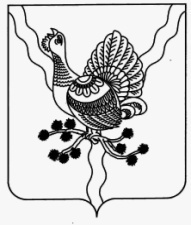 ПОСТАНОВЛЕНИЕШУÖМот «____» __________ 2019                                                                            № __________          г. Сосногорск В соответствии с Федеральным законом от 06.10.2003 № 131-ФЗ «Об общих принципах организации местного самоуправления в Российской Федерации», Федеральным законом от 27.07.2010 № 210-ФЗ «Об организации предоставления государственных и муниципальных услуг», постановлением администрации муниципального района «Сосногорск» от 23.10.2018 № 1729 «Об утверждении Порядка разработки и утверждения административных регламентов предоставления муниципальных услуг администрацией муниципального района «Сосногорск», Администрация муниципального района «Сосногорск»  ПОСТАНОВЛЯЕТ:1. Утвердить административный регламент предоставления муниципальной услуги «Прием заявлений, документов, а также постановка граждан на учет в качестве нуждающихся в жилых помещениях», согласно приложению к настоящему постановлению. 2. Признать утратившим силу постановление администрации городского поселения «Сосногорск» от 18.06.2014 № 211 «Об утверждении Административного регламента предоставления муниципальной услуги «Постановка граждан на учет для улучшения жилищных условий».3. Настоящее постановление вступает в силу со дня его официального опубликования.4. Контроль за исполнением настоящего постановления возложить на председателя Комитета по управлению имуществом администрации муниципального района «Сосногорск».Глава муниципального района «Сосногорск» -руководитель администрации                                                         С.В. ДегтяренкоСогласовано:Заместительруководителя администрациимуниципального района «Сосногорск»                                                                Е.К. ЧураНачальник Управления организационно-правовой работы администрациимуниципального района «Сосногорск»                                                                А.В. СтрыковаРуководитель сектора по муниципальным услугам Управления организационно-правовой работы администрациимуниципального района «Сосногорск»                     	Л.А. ПлатоноваПредседатель Комитета по управлению имуществом администрации муниципального района «Сосногорск»                                                                В.Г. КовалеваРуководитель сектора по юридическим вопросам Комитета по управлению имуществом администрациимуниципального района «Сосногорск»                                                                Е.В. ЗемсковаИсполнитель: Исполняющий обязанности руководителя отделапо управлению муниципальным жилым фондомКомитета по управлению имуществом администрации муниципального района  «Сосногорск»                                  В.А. Суворова     УТВЕРЖДЕН                                                                               постановлением Администрации                                                                               муниципального района  «Сосногорск»                                                                             от «__» ________ 2019  № _______                                                                          (приложение)АДМИНИСТРАТИВНЫЙ РЕГЛАМЕНТПРЕДОСТАВЛЕНИЯ МУНИЦИПАЛЬНОЙ УСЛУГИ «ПРИЕМ ЗАЯВЛЕНИЙ, ДОКУМЕНТОВ, А ТАКЖЕ ПОСТАНОВКА ГРАЖДАН НА УЧЕТ В КАЧЕСТВЕ НУЖДАЮЩИХСЯ В ЖИЛЫХ ПОМЕЩЕНИЯХ»I. Общие положенияПредмет регулирования административного регламента1.1. Административный регламент предоставления муниципальной услуги «Прием  заявлений, документов, а также постановка граждан на учет в качестве нуждающихся в жилых помещениях» (далее – административный регламент), определяет порядок, сроки и последовательность действий (административных процедур) Комитета по управлению имуществом администрации муниципального района «Сосногорск»  (далее – Орган), многофункциональных центров предоставления государственных и муниципальных услуг (далее – МФЦ), формы контроля за исполнением административного регламента, ответственность должностных лиц органов, предоставляющих муниципальные услуги, за несоблюдение ими требований регламентов при выполнении административных процедур (действий), порядок обжалования действий (бездействия) должностного лица, а также принимаемого им решения при предоставлении муниципальной услуги.Настоящий административный регламент разработан в целях упорядочения административных процедур и административных действий, повышения качества предоставления и доступности муниципальной услуги, устранения избыточных действий и избыточных административных процедур, сокращения количества документов, представляемых заявителями для получения муниципальной услуги, применения новых оптимизированных форм документов, снижения количества взаимодействий заявителей с должностными лицами, сокращения срока предоставления муниципальной услуги, а также сроков исполнения отдельных административных процедур и административных действий в рамках предоставления муниципальной услуги, если это не противоречит законодательству Российской Федерации, Республики Коми, муниципального образования.Круг заявителей1.2. Заявителями на предоставление муниципальной услуги являются:физические лица –  граждане Российской Федерации, зарегистрированные в установленном порядке по месту жительства на территории Республики Коми, относящиеся к следующим категориям граждан.1.2.1. Категории граждан, имеющих право на постановку на учет в качестве нуждающихся в жилых помещениях, предоставляемых по договорам социального найма, в соответствии с Жилищным кодексом Российской Федерации:Малоимущие граждане, признанные нуждающимися в жилых помещениях по следующим основаниям:1) не являющиеся нанимателями жилых помещений по договорам социального найма, договорам найма жилых помещений жилищного фонда социального использования или членами семьи нанимателя жилого помещения по договору социального найма, договору найма жилого помещения жилищного фонда социального использования либо собственниками жилых помещений или членами семьи собственника жилого помещения;2) являющиеся нанимателями жилых помещений по договорам социального найма, договорам найма жилых помещений жилищного фонда социального использования или членами семьи нанимателя жилого помещения по договору социального найма, договору найма жилого помещения жилищного фонда социального использования либо собственниками жилых помещений или членами семьи собственника жилого помещения и обеспеченные общей площадью жилого помещения на одного члена семьи менее учетной нормы;3) проживающие в помещении, не отвечающем установленным для жилых помещений требованиям;4) являющиеся нанимателями жилых помещений по договорам социального найма, договорам найма жилых помещений жилищного фонда социального использования, членами семьи нанимателя жилого помещения по договору социального найма, договору найма жилого помещения жилищного фонда социального использования или собственниками жилых помещений, членами семьи собственника жилого помещения, проживающими в квартире, занятой несколькими семьями, если в составе семьи имеется больной, страдающий тяжелой формой хронического заболевания, при которой совместное проживание с ним в одной квартире невозможно, и не имеющими иного жилого помещения, занимаемого по договору социального найма, договору найма жилого помещения жилищного фонда социального использования или принадлежащего на праве собственности. Перечень соответствующих заболеваний устанавливается уполномоченным Правительством Российской Федерации федеральным органом исполнительной власти.1.2.2. Категории граждан, имеющих право на постановку на учет на получение социальных выплат на строительство или приобретение жилья для улучшения жилищных условий в соответствии с Законом Республики Коми от 05.04.2005 № 30-РЗ «О социальных выплатах на строительство или приобретение жилья»:1.2.2.1. Право на получение социальных выплат на строительство или приобретение жилья имеют следующие категории граждан Российской Федерации, зарегистрированных в установленном порядке по месту жительства на территории Республики Коми (далее - граждане):1) состоящие на учете на получение субсидий (социальных выплат) на строительство или приобретение жилья для улучшения жилищных условий в органе по месту жительства на территории соответствующего муниципального образования городского округа (муниципального района) в Республике Коми, наделенном законодательством Республики Коми полномочиями в области государственной поддержки граждан, имеющих право на получение субсидий (социальных выплат) на строительство или приобретение жилья (далее - уполномоченный орган):а) работники учреждений, финансируемых за счет средств республиканского бюджета Республики Коми;б) лица, проживающие в ветхом и аварийном жилищном фонде, в помещениях, не отвечающих установленным для жилых помещений требованиям и признанных в соответствии с постановлением Правительства Российской Федерации от 28.01.2006 № 47 «Об утверждении Положения о признании помещения жилым помещением, жилого помещения непригодным для проживания и многоквартирного дома аварийным и подлежащим сносу» (далее -постановление Правительства Российской Федерации от 28.01.2006 № 47) непригодными для проживания;в) лица, утратившие жилые помещения в результате пожаров или чрезвычайных ситуаций, зарегистрированные в установленном порядке по месту жительства и проживающие в населенных пунктах, расположенных на территории, на которой произошел пожар или сложилась чрезвычайная ситуация, являющиеся на дату произошедшего пожара или на дату объявления режима чрезвычайной ситуации собственниками жилых помещений или нанимателями жилых помещений по договорам социального найма или договорам найма жилых помещений жилищного фонда социального использования, утраченных в результате пожара или чрезвычайной ситуации и не подлежащих капитальному ремонту или реконструкции, и не имеющие другого жилого помещения, пригодного для проживания;г) семьи, имеющие трех и более детей;д) инвалиды боевых действий и ветераны боевых действий, члены семей погибших (умерших) инвалидов боевых действий и ветеранов боевых действий;д-1) инвалиды боевых действий и ветераны боевых действий, члены семей погибших (умерших) инвалидов боевых действий и ветеранов боевых действий, осуществляющие строительство индивидуальных жилых домов;е) инвалиды I и II групп, инвалиды с детства, семьи, имеющие детей-инвалидов;ж) дети-сироты и дети, оставшиеся без попечения родителей, а также лица из числа детей-сирот и детей, оставшихся без попечения родителей;з) инвалиды Великой Отечественной войны, участники Великой Отечественной войны; лица, работавшие в период Великой Отечественной войны на объектах противовоздушной обороны, местной противовоздушной обороны, на строительстве оборонительных сооружений, военно-морских баз, аэродромов и других военных объектов в пределах тыловых границ действующих фронтов, операционных зон действующих флотов, на прифронтовых участках железных и автомобильных дорог; члены экипажей судов транспортного флота, интернированные в начале Великой Отечественной войны в портах других государств; лица, награжденные знаком «Жителю блокадного Ленинграда»; члены семей погибших (умерших) инвалидов Великой Отечественной войны и участников Великой Отечественной войны, члены семей погибших в Великой Отечественной войне лиц из числа личного состава групп самозащиты объектовых и аварийных команд местной противовоздушной обороны, а также члены семей погибших работников госпиталей и больниц города Ленинграда;и) молодые семьи;к) граждане, проживающие в сельской местности, в том числе молодые семьи и молодые специалисты, проживающие и работающие на селе либо изъявившие желание переехать на постоянное место жительства в сельскую местность и работать там;л) граждане, выезжающие из населенных пунктов, закрывающихся в установленном законодательством порядке, вставшие до 01.06.2010 на учет на получение субсидий (социальных выплат) на строительство или приобретение жилья для улучшения жилищных условий в уполномоченном органе;л-1) граждане, проживающие в городах районного значения с подчиненными им территориями, поселках городского типа с подчиненными им территориями и поселках сельского типа с подчиненными им территориями и осуществляющие строительство индивидуальных жилых домов на указанных территориях;л-2) граждане, зарегистрированные в установленном порядке по месту жительства в поселках сельского типа с подчиненными им территориями и проживающие в жилых помещениях, расположенных в зоне разрушения берегов рек на указанных территориях;л-3) молодые семьи, признанные в установленном порядке участниками подпрограммы "Обеспечение жильем молодых семей" федеральной целевой программы «Жилище» на 2015 - 2020 годы, граждане, проживающие и осуществляющие трудовую деятельность в сельской местности, в том числе молодые семьи и молодые специалисты, проживающие и работающие на селе либо изъявившие желание переехать на постоянное место жительства в сельскую местность и работать там, признанные в установленном порядке участниками мероприятий федеральной целевой программы «Устойчивое развитие сельских территорий на 2014 - 2017 годы и на период до 2020 года», осуществляющие достройку индивидуальных жилых домов высокой степени готовности (не менее 50 процентов) на территориях муниципальных образований городских округов (муниципальных районов) в Республике Коми, в которых граждане приняты на учет в качестве имеющих право на получение субсидий (социальных выплат) на строительство или приобретение жилья для улучшения жилищных условий;м) иные категории граждан, определенные законами Республики Коми.2)  состоящие на учете на получение субсидий (социальных выплат) на строительство или приобретение жилья на переселение из районов Крайнего Севера и приравненных к ним местностей, расположенных на территории Республики Коми, в уполномоченном органе и изъявившие желание о переселении в южные районы Республики Коми:а) инвалиды Великой Отечественной войны, участники Великой Отечественной войны, семьи погибших участников Великой Отечественной войны;
          а-1) ветераны боевых действий, члены семей погибших (умерших) ветеранов боевых действий;          б) инвалиды I и II групп, инвалиды с детства, семьи, имеющие детей-инвалидов;
          в) пенсионеры, не осуществляющие работу и (или0 иную деятельность, в период которой они подлежат обязательному пенсионному страхованию в соответствии с Федеральным законом «Об обязательном пенсионном страховании в Российской Федерации»;          г) граждане, признанные в установленном порядке безработными и состоящие не менее одного года на учете в органах службы занятости по месту жительства;          д) работающие граждане.          1.2.2.2. Имеющими право на улучшение жилищных условий с использованием социальных выплат на строительство или приобретение жилья признаются граждане:1) не являющиеся нанимателями жилых помещений по договорам социального найма, договорам найма жилых помещений жилищного фонда социального использования или членами семьи нанимателя жилого помещения по договору социального найма, договору найма жилого помещения жилищного фонда социального использования либо собственниками жилых помещений или членами семьи собственника жилого помещения;2) являющиеся нанимателями жилых помещений по договорам социального найма, договорам найма жилых помещений жилищного фонда социального использования или членами семьи нанимателя жилого помещения по договору социального найма, договору найма жилого помещения жилищного фонда социального использования либо собственниками жилых помещений или членами семьи собственника жилого помещения и обеспеченные общей площадью жилого помещения на одного члена семьи менее учетной нормы;3) проживающие в ветхом и аварийном жилищном фонде, в помещении, не отвечающем установленным для жилых помещений требованиям и признанном в соответствии с постановлением Правительства Российской Федерации от 28.01.2006 № 47 непригодным для проживания;4) являющиеся нанимателями жилых помещений по договорам социального найма, договорам найма жилых помещений жилищного фонда социального использования, членами семьи нанимателя жилого помещения по договору социального найма, договору найма жилого помещения жилищного фонда социального использования или собственниками жилых помещений, членами семьи собственника жилого помещения, проживающими в квартире, занятой несколькими семьями, если в составе семьи имеется больной, страдающий тяжелой формой хронического заболевания, включенного в соответствующий перечень, устанавливаемый в соответствии с федеральным законодательством, при которой совместное проживание с ним в одной квартире невозможно, и не имеющими иного жилого помещения, занимаемого по договору социального найма, договору найма жилого помещения жилищного фонда социального использования или принадлежащего на праве собственности;5) выезжающие из населенных пунктов, закрывающихся в установленном законодательством порядке, вставшие до 01.06.2010 на учет на получение субсидий (социальных выплат) на строительство или приобретение жилья для улучшения жилищных условий в уполномоченном органе:а) не имеющие за пределами населенного пункта, в котором они зарегистрированы в установленном порядке по месту жительства, других жилых помещений, занимаемых по договорам социального найма и (или) принадлежащих им на праве собственности;б) имеющие за пределами населенного пункта, в котором они зарегистрированы в установленном порядке по месту жительства, другие жилые помещения, занимаемые по договорам социального найма и (или) принадлежащие им на праве собственности, не отвечающие установленным для жилых помещений требованиям;в) имеющие за пределами населенного пункта, в котором они зарегистрированы в установленном порядке по месту жительства, другие жилые помещения, занимаемые по договорам социального найма и (или) принадлежащие им на праве собственности, общая площадь которых менее социальной нормы общей площади жилья на соответствующий состав семьи, установленной пунктом 1 статьи 4 Закона Республики Коми от 05.04.2005 № 30-РЗ «О социальных выплатах на строительство или приобретение жилья»:Размер социальных выплат на строительство или приобретения жилья, предоставляемых отдельным категориям граждан, определяется исходя из:1) социальная норма общей площади жилья в размере:- 33 квадратных метра общей площади жилья - для одиноких граждан;- 42 квадратных метра общей площади жилья - на семью, состоящую из двух человек;- 18 квадратных метров общей площади жилья на каждого члена семьи, состоящей из трех и более человек;6) зарегистрированные в установленном порядке по месту жительства в поселках сельского типа с подчиненными им территориями и проживающие в жилых помещениях, расположенных в зоне разрушения берегов рек на указанных территориях:а) не имеющие других жилых помещений, занимаемых по договорам социального найма и (или) принадлежащих им на праве собственности;б) имеющие другие жилые помещения, занимаемые по договорам социального найма и (или) принадлежащие им на праве собственности, не отвечающие установленным для жилых помещений требованиям;в) имеющие другие жилые помещения, занимаемые по договорам социального найма и (или) принадлежащие им на праве собственности, общая площадь которых менее социальной нормы общей площади жилья на соответствующий состав семьи, установленной пунктом 1 статьи 4 Закона Республики Коми от 05.04.2005 N 30-РЗ «О социальных выплатах на строительство или приобретение жилья».7) зарегистрированные в установленном порядке по месту жительства и проживающие в населенных пунктах, расположенных на территории, на которой произошел пожар или сложилась чрезвычайная ситуация, являющиеся на дату произошедшего пожара или на дату объявления режима чрезвычайной ситуации собственниками жилых помещений или нанимателями жилых помещений по договорам социального найма или договорам найма жилых помещений жилищного фонда социального использования, утраченных в результате пожара или чрезвычайной ситуации и не подлежащих капитальному ремонту или реконструкции, и не имеющие другого жилого помещения, пригодного для проживания.При наличии у гражданина и (или) членов его семьи нескольких жилых помещений, занимаемых по договорам социального найма, договорам найма жилых помещений жилищного фонда социального использования и (или) принадлежащих им на праве собственности, определение уровня обеспеченности общей площадью жилого помещения в отношении граждан, указанных в подпунктах 2 и 4 пункта 1.2.2.2 настоящего административного регламента осуществляется исходя из суммарной общей площади всех указанных жилых помещений.1.2.3. Категории граждан, имеющих право на постановку на учет на предоставление жилого помещения специализированного жилищного фонда в соответствии с Законом Республики Коми от 25.12.2015 № 134-РЗ «О некоторых вопросах, связанных с предоставлением мер социальной поддержки по обеспечению жильем (жилыми помещениями) отдельных категорий граждан»:граждане Российской Федерации, зарегистрированные в установленном порядке по месту жительства на территории Республики Коми:1) дети-сироты и дети, оставшиеся без попечения родителей, лица из числа детей-сирот и детей, оставшихся без попечения родителей, которые не являются нанимателями жилых помещений по договорам социального найма или членами семьи нанимателя жилого помещения по договору социального найма либо собственниками жилых помещений, а также дети-сироты и дети, оставшиеся без попечения родителей, лица из числа детей-сирот и детей, оставшихся без попечения родителей, которые являются нанимателями жилых помещений по договорам социального найма или членами семьи нанимателя жилого помещения по договору социального найма либо собственниками жилых помещений, в случае, если их проживание в ранее занимаемых жилых помещениях признается невозможным;2) инвалиды боевых действий, а также военнослужащие и лица рядового и начальствующего состава органов внутренних дел, Государственной противопожарной службы, учреждений и органов уголовно-исполнительной системы, ставшие инвалидами вследствие ранения, контузии или увечья, полученных при исполнении обязанностей военной службы (служебных обязанностей);3) ветераны боевых действий;4) члены семей погибших (умерших) инвалидов боевых действий и ветеранов боевых действий, члены семей военнослужащих, лиц рядового и начальствующего состава органов внутренних дел, Государственной противопожарной службы, учреждений и органов уголовно-исполнительной системы и органов государственной безопасности, погибших при исполнении обязанностей военной службы (служебных обязанностей), члены семей военнослужащих, погибших в плену, признанных в установленном порядке пропавшими без вести в районах боевых действий;5) инвалиды;6) семьи, имеющие детей-инвалидов.1.2.4. Молодые семьи, имеющие право на приобретение жилого помещения или создание объекта индивидуального жилищного строительства, а также использование таких выплат в соответствии с подпрограммой «Обеспечение жильем молодых семей» федеральной целевой программы «Жилище» на 2015 - 2020 годы:молодые семьи, в том числе молодые семьи, имеющие одного и более детей, где один из супругов не является гражданином Российской Федерации, а также неполная молодая семья, состоящая из одного молодого родителя, являющегося гражданином Российской Федерации, и одного и более детей, соответствующая следующим условиям:1) Возраст каждого из супругов либо одного родителя в неполной семье на день принятия органом исполнительной власти субъекта Российской Федерации решения о включении молодой семьи - участницы подпрограммы в список претендентов на получение социальной выплаты в планируемом году не превышает 35 лет;2) Молодая семья признана нуждающейся в жилом помещении, поставленная на учет в качестве нуждающейся в улучшении жилищных условий до 01.03.2005, а также молодая семья, признанная органами местного самоуправления по месту их постоянного жительства нуждающейся в жилых помещениях после 01.03.2005 по одному (или в совокупности) из следующих оснований:а) не являющиеся нанимателями жилых помещений по договорам социального найма или членами семьи нанимателя жилого помещения по договору социального найма либо собственниками жилых помещений или членами семьи собственника жилого помещения;б) являющиеся нанимателями жилых помещений по договорам социального найма или членами семьи нанимателя жилого помещения по договору социального найма либо собственниками жилых помещений или членами семьи собственника жилого помещения и обеспеченные общей площадью жилого помещения на одного члена семьи менее учетной нормы;в) проживающие в помещении, не отвечающем установленным для жилых помещений требованиям;г) являющиеся нанимателями жилых помещений по договорам социального найма, членами семьи нанимателя жилого помещения по договору социального найма или собственниками жилых помещений, членами семьи собственника жилого помещения, проживающими в квартире, занятой несколькими семьями, если в составе семьи имеется больной, страдающий тяжелой формой хронического заболевания, при которой совместное проживание с ним в одной квартире невозможно, и не имеющими иного жилого помещения, занимаемого по договору социального найма или принадлежащего на праве собственности.3) Наличие у семьи доходов, позволяющих получить кредит, либо иных денежных средств, достаточных для оплаты расчетной (средней) стоимости жилья в части, превышающей размер предоставляемой социальной выплаты.1.2.5. Категории граждан, имеющих право на постановку на учет на получение социальных выплат для приобретения жилья в связи с переселением из районов Крайнего Севера и приравненных к ним местностей:Право на получение жилищных субсидий имеют граждане, прибывшие в районы Крайнего Севера и приравненные к ним местности не позднее 01.01.1992, имеющие общую продолжительность стажа работы в районах Крайнего Севера и приравненных к ним местностях не менее пятнадцати календарных лет, не имеющие других жилых помещений на территории Российской Федерации за пределами районов Крайнего Севера и приравненных к ним местностей или нуждающиеся в улучшении жилищных условий и не получавшие субсидий на эти цели. Такое право сохраняется за гражданами, которые в соответствии с ранее действовавшим законодательством приобрели его при наличии стажа работы в указанных районах и местностях не менее десяти календарных лет и состояли по месту жительства на учете в качестве нуждающихся в улучшении жилищных условий. При этом право на получение жилищных субсидий имеют:1) инвалиды I и II групп, инвалиды с детства, родившиеся в районах Крайнего Севера и приравненных к ним местностях или за пределами указанных районов и местностей (в случае, если на дату их рождения местом жительства их матерей являлись районы Крайнего Севера и приравненные к ним местности) и прожившие в районах Крайнего Севера и приравненных к ним местностях не менее пятнадцати календарных лет.2) пенсионеры;3) гражданам, признанным в установленном порядке безработными и состоящим не менее одного года на учете в органах службы занятости населения по месту жительства в районах Крайнего Севера и приравненных к ним местностях;4) работающим гражданам1.3. От имени заявителей в целях получения муниципальной услуги могут выступать лица, имеющие такое право в соответствии с законодательством Российской Федерации, либо в силу наделения их заявителями в порядке, установленном законодательством Российской Федерации, соответствующими полномочиями.Требования к порядку информирования о предоставлениимуниципальной услуги1.4. Порядок получения информации лицами, заинтересованными в предоставлении муниципальной услуги, по вопросам предоставления муниципальной услуги и услуг, которые являются необходимыми и обязательными для предоставления муниципальной услуги, сведений о ходе предоставления указанных услуг, в том числе с использованием официального сайта органа исполнительной власти Республики Коми, предоставляющего муниципальную услугу.1.4.1. Информацию по вопросам предоставления муниципальной услуги, в том числе сведения о ходе предоставления муниципальной услуги лица, заинтересованные в предоставлении услуги, могут получить непосредственно:- в Органе, МФЦ по месту своего проживания (регистрации); - по справочным телефонам;- в сети Интернет (на официальном сайте муниципального образования муниципального района: http://sosnogorsk.org/adm/; далее - официальный сайт);- направив письменное обращение через организацию почтовой связи, либо по электронной почте.Лица, заинтересованные в предоставлении услуги, вправе получить по телефону информацию по вопросам предоставления муниципальной услуги в вежливой форме, быстро, четко и по существу поставленного вопроса. При консультировании по телефону должностное лицо Органа называет свою фамилию, имя, отчество, должность, а также наименование отраслевого (функционального) органа, к сфере деятельности которого относится предоставление соответствующей муниципальной услуги, в которое обратилось лицо, заинтересованное в предоставлении муниципальной услуги. Информирование по вопросам предоставления муниципальной услуги по телефону не должно превышать 15 минут. При обращении лиц, заинтересованных в предоставлении услуги, посредством электронной почты ответы направляются в форме электронного документа по адресу электронной почты, указанному в обращении, или в письменной форме по почтовому адресу, указанному в обращении (если ответ в соответствии с обращением должен быть направлен в письменной форме через организацию почтовой связи).1.4.2. Информация по вопросам предоставления услуг, которые являются необходимыми и обязательными для предоставления муниципальной услуги, не предоставляется, в связи с отсутствием услуг, необходимых и обязательных для предоставления муниципальной услуги.1.5. Порядок, форма, место размещения и способы получения справочной информации, в том числе на стендах в местах предоставления муниципальной услуги и услуг, которые являются необходимыми и обязательными для предоставления муниципальной услуги, и в многофункциональном центре предоставления государственных и муниципальных услуг.Информация о порядке предоставления муниципальной услуги, а также график приема граждан для консультаций по вопросам предоставления муниципальной услуги размещены на информационном стенде Органа, в информационных материалах (брошюрах, буклетах), на официальном сайте.На официальном сайте, в федеральной государственной информационной системе «Федеральный реестр государственных и муниципальных услуг (функций)» размещена следующая информация:- тексты законодательных и иных нормативных правовых актов, содержащих нормы, регламентирующие предоставление муниципальной услуги;- настоящий Административный регламент;- справочная информация:- место нахождения, график работы, наименование Органа, его структурных подразделений и территориальных органов, организаций, участвующих в предоставлении муниципальной услуги, а также МФЦ;- справочные телефоны структурных подразделений Органа, организаций, участвующих в предоставлении муниципальной услуги, в том числе номер телефона-автоинформатора;- адреса официальных сайтов, организаций, участвующих в предоставлении муниципальной услуги, в информационно-телекоммуникационной сети «Интернет», содержащих информацию о предоставлении муниципальной услуги и услуг, которые являются необходимыми и обязательными для предоставления муниципальной услуги, адреса их электронной почты kui.sosn@mail.ru; - адрес сайта МФЦ (mfc.rkomi.ru).          Информация о порядке и сроках предоставления услуги на основании сведений, содержащихся в федеральной государственной информационной системе «Федеральный реестр государственных и муниципальных услуг (функций)», предоставляется заявителю бесплатно.Доступ к информации о сроках и порядке предоставления услуги осуществляется без выполнения заявителем каких-либо требований, в том числе без использования программного обеспечения, установка которого на технические средства заявителя требует заключения лицензионного или иного соглашения с правообладателем программного обеспечения, предусматривающего взимание платы, регистрацию или авторизацию заявителя или предоставление им персональных данных.II. Стандарт предоставления муниципальной услугиНаименование муниципальной услуги2.1. Наименование муниципальной услуги: «Прием заявлений, документов, а также постановка граждан на учет в качестве нуждающихся в жилых помещениях».Наименование органа, предоставляющего муниципальную услугу2.2. Предоставление муниципальной услуги осуществляется Комитетом по управлению имуществом администрации муниципального района «Сосногорск». Для получения муниципальной услуги заявитель вправе обратиться в МФЦ, уполномоченный на организацию в предоставлении муниципальной услуги в части приема и регистрации документов у заявителя, запроса недостающих документов, находящихся в распоряжении органов государственной власти, органов местного самоуправления и подведомственных этим органам организаций, уведомления и выдачи результата муниципальной услуги заявителю.Органами и организациями, участвующими в предоставлении муниципальной услуги, являются:Федеральная служба государственной регистрации, кадастра и картографии по Республике Коми – в части предоставления:  а)  выписки из Единого государственного реестра недвижимости (далее – ЕГРН);б) выписки из ЕГРН о переходе прав на объект недвижимого имущества; в) справки о содержании правоустанавливающего документа (сведения о правоустанавливающем документе, на основании которого был зарегистрирован переход права на объект недвижимости от одного лица к другому). Министерство Республики Коми имущественных и земельных отношений – в части предоставления:а) документов, подтверждающих, что занимаемое гражданином и членами его семьи жилое помещение не отвечает установленным для жилых помещений требованиям, в отношении жилых помещений государственного жилищного фонда Республики Коми.Органы местного самоуправления и подведомственные им организации – в части предоставления:а) информации о лицах, проживающих совместно с заявителем, и информация о родственных связях заявителя;б) решения о признании гражданина малоимущим для целей предоставления жилых помещений муниципального жилищного фонда по договорам социального найма;в) документы, подтверждающие, что занимаемое гражданином и членами его семьи жилое помещение не отвечает установленным для жилых помещений требованиям (акт обследования жилого помещения межведомственной комиссией, заключение о признании жилого помещения пригодным (непригодным) для постоянного проживания), выданные органом местного самоуправления в отношении жилых помещений частного жилищного фонда, муниципального жилищного фонда либо Министерством Республики Коми имущественных и земельных отношений в отношении жилых помещений государственного жилищного фонда Республики Коми;г) документы, подтверждающие право пользования жилым помещением (жилыми помещениями), занимаемым (занимаемыми) заявителем и членами его семьи (договор социального найма, ордер на жилое помещение) представляется в случае проживания гражданина в жилом помещении по договору социального найма;д) справка о дате постановки на учет заявителя в качестве нуждающегося в улучшении жилищных условий представляется гражданами, принятыми на учет до 01.03.2005;е) акты, подтверждающие, что занимаемое заявителем и лицами, указанными в качестве членов его семьи, жилое помещение расположено в зоне разрушения берегов рек;ж) документы, подтверждающие, что занимаемое заявителем и лицами, указанными в качестве членов его семьи, жилое помещение утрачено в результате пожара или чрезвычайной ситуации и не подлежит капитальному ремонту или реконструкции (акт проверки жилищных условий для граждан, утративших жилые помещения в результате пожара; акт обследования объекта, поврежденного (разрушенного) в результате чрезвычайной ситуации представляется гражданами, утратившими жилые помещения в результате чрезвычайных ситуаций;з) протокол заседания Комиссии Правительства Республики Коми по предупреждению и ликвидации чрезвычайных ситуаций и обеспечению пожарной безопасности - для граждан, указанных в подпункте в) пункта 1.2.2.1 настоящего административного регламента.Нормативный правовой акт Республики Коми о введении режима чрезвычайной ситуации межмуниципального или регионального характера - для граждан, указанных в подпункте в) пункта 1.2.2.1 настоящего административного регламента.Документы, подтверждающие, что единственный жилой дом (жилое помещение) граждан (одинокого гражданина) уничтожен(о) вследствие пожара или наводнения представляется заявителями, указанными в подпункте 6 пункта 1.2.4.1 настоящего административного регламента.           Государственное учреждение Республики Коми «Центр занятости населения города Сосногорска» -  в части предоставления:           а) справки о признании заявителя в установленном порядке безработным.Управление Пенсионного Фонда России в г.Сосногорске Республика Коми – в части предоставления:а) документы, подтверждающие трудовой стаж в районах Крайнего Севера и приравненных к ним местностях.При предоставлении муниципальной услуги запрещается требовать от заявителя:- осуществления действий, в том числе согласований, необходимых для получения муниципальной услуги и связанных с обращением в государственные органы, иные органы местного самоуправления, организации, за исключением получения услуг и получения документов и информации, предоставляемых в результате предоставления таких услуг, включенных в перечни, указанные в части 1 статьи 9 Федерального закона от 27 июля 2010 г. № 210-ФЗ «Об организации предоставления государственных и муниципальных услуг».Описание результата предоставления муниципальной услуги2.3. Результатом предоставления муниципальной услуги является: 1) выдача решения о приеме заявлений, документов, а также постановка граждан на учет в качестве нуждающихся в жилых помещениях (далее – решение о постановке граждан на учет), уведомление о предоставлении муниципальной услуги;2) выдача решения об отказе в приеме заявлений, документов, в постановке граждан на учет в качестве нуждающихся в жилых помещениях (далее  – решение об отказе в постановке граждан на учет), уведомление об отказе в предоставлении муниципальной услуги.Срок предоставления муниципальной услуги, в том числе с учетом необходимости обращения в организации, участвующие в предоставлении муниципальной услуги, срок приостановления предоставления муниципальной услуги в случае, если возможность приостановления предусмотрена федеральными законами, принимаемыми в соответствии с ними иными нормативными правовыми актами Российской Федерации, законами и иными нормативными правовыми актами Республики Коми2.4. Общий срок предоставления муниципальной услуги составляет не более 30 рабочих дней со дня регистрации запроса о предоставлении муниципальной услуги.Срок приостановления предоставления услуги законодательством Российской Федерации, принимаемыми в соответствии с ними иными нормативными правовыми актами Российской Федерации, законами и иными нормативными правовыми актами Республики Коми, не предусмотрен.Срок выдачи (направления) документов, являющихся результатом предоставления муниципальной услуги составляет 3 рабочих дня со дня его поступления. В случае обнаружения опечатки, ошибки в полученном заявителем документе, являющемся результатом предоставления муниципальной услуги, срок рассмотрения заявления об исправлении допущенных опечаток и ошибок в выданных в результате предоставления муниципальной услуги документах, составляет 5 рабочих дней со дня поступления в Орган указанного заявления.Нормативные правовые акты, регулирующие предоставление муниципальной услуги2.5. Перечень нормативных правовых актов, регулирующих предоставление муниципальной услуги, размещен на официальном сайте http://sosnogorsk.org/adm//,  в государственной информационной системе Республики Коми «Реестр государственных и муниципальных услуг (функций) Республики Коми».Исчерпывающий перечень документов, необходимых в соответствии с нормативными правовыми актами для предоставления муниципальной услуги и услуг, которые являются необходимыми и обязательными для предоставления муниципальной услуги, подлежащих представлению заявителем, способы их получения заявителем, в том числе в электронной форме, порядок их представления2.6. Для получения муниципальной услуги заявителем, указанному в пункте 1.2.1. самостоятельно предоставляется в Орган, МФЦ запрос о предоставлении муниципальной услуги (по форме согласно Приложению № 1, к настоящему Административному регламенту).К запросу прилагаются также следующие документы:1. Документы, подтверждающие родственные отношения гражданина и лиц, указанных в качестве членов его семьи (свидетельства о рождении детей, свидетельство о заключении или расторжении брака и другие).2. Документы, подтверждающие наличие согласия лиц, указанных в качестве членов семьи гражданина, или их законных представителей на обработку персональных данных указанных лиц, а также полномочия гражданина действовать от имени указанных лиц или их законных представителей при передаче персональных данных указанных лиц в уполномоченный орган.3.  Информации о лицах, проживающих совместно с заявителем, и информация о родственных связях заявителя;  4. Правоустанавливающие документы на жилые помещения гражданина и членов его семьи, права на которые не зарегистрированы в Едином государственном реестре прав на недвижимое имущество и сделок с ним.  5. Справка филиала Федерального государственного унитарного предприятия «Ростехинвентаризация - Федеральное БТИ» по Республике Коми о наличии в собственности заявителя и лиц, указанных в качестве членов его семьи, недвижимого имущества (жилых помещений), расположенного по месту их жительства.6. Документы, подтверждающие в соответствии с установленным федеральным законодательством перечнем тяжелую форму хронического заболевания гражданина или члена его семьи, при которой совместное проживание с ним в одной квартире невозможно  (представляется гражданами, указанными в пункте 3 части 2 статьи 57 Жилищного кодекса Российской Федерации: гражданам, страдающим тяжелыми формами хронических заболеваний, указанным в пункте 4 пункта 1.2.1 настоящего административного регламента, в случае, если имеется факт невозможности совместного проживания заявителя с членами его семьи).В целях установления личности заявителя(ей) и всех лиц, при личном обращении в Орган, МФЦ за получением муниципальной услуги для ознакомления необходимо представить документ, удостоверяющий личность и подтверждающий гражданство Российской Федерации (паспорт либо иной документ, удостоверяющий личность гражданина).В случае если от имени заявителя действует лицо, являющееся его представителем в соответствии с законодательством Российской Федерации, также представляется документ, удостоверяющий личность представителя, и документ, подтверждающий соответствующие полномочия.Для получения муниципальной услуги заявителем, указанному в пункте 1.2.2. самостоятельно предоставляется в Орган, МФЦ запрос о предоставлении муниципальной услуги (по форме согласно Приложению № 1, к настоящему Административному регламенту).К запросу прилагаются также следующие документы:1. Документы, подтверждающие родственные отношения гражданина и лиц, указанных в качестве членов его семьи (свидетельства о рождении детей, свидетельство о заключении или расторжении брака, документы об усыновлении (удочерении), об установлении отцовства, о перемене имени и другие).       2. Информации о лицах, проживающих совместно с заявителем, и информация о родственных связях заявителя.3. Письменное обязательство заявителя и совершеннолетних членов его семьи, претендующих на получение социальной выплаты на строительство или приобретение жилья, о безвозмездном отчуждении в установленном порядке жилого помещения (жилых помещений), находящегося (находящихся) в собственности заявителя и членов его семьи, либо о расторжении в установленном порядке договора социального найма жилого помещения (жилых помещений) или договора найма жилого помещения (жилых помещений) жилищного фонда социального использования и об освобождении занимаемого (занимаемых) жилого помещения (жилых помещений) в следующих случаях:а) заявитель и члены его семьи изъявили желание получить социальную выплату на строительство или приобретение жилья для улучшения жилищных условий на весь состав семьи в размере, определяемом исходя из размера социальной нормы общей площади жилья, установленной пунктом 1 статьи 4 Закона Республики Коми от 05.04.2005 № 30-РЗ «О социальных выплатах на строительство или приобретение жилья»:(социальная норма общей площади жилья в размере:- 33 квадратных метра общей площади жилья - для одиноких граждан;- 42 квадратных метра общей площади жилья - на семью, состоящую из двух человек;- 18 квадратных метров общей площади жилья на каждого члена семьи, состоящей из трех и более человек)и приняли обязательство о безвозмездном отчуждении находящегося (находящихся) в собственности заявителя и совершеннолетних членов его семьи жилого помещения (жилых помещений) без установленных обременений в муниципальную собственность или о расторжении договора социального найма жилого помещения (жилых помещений) или договора найма жилого помещения (жилых помещений) жилищного фонда социального использования и об освобождении занимаемого (занимаемых) жилого помещения (жилых помещений) - (далее - Размер социальной нормы);б) жилое помещение (жилые помещения), находящееся (находящиеся) в собственности заявителя и членов его семьи или нанимаемое (нанимаемые) заявителем и членами его семьи по договорам социального найма, договорам найма жилых помещений жилищного фонда социального использования:- находится (находятся) в ветхом и аварийном жилищном фонде, не отвечает (не отвечают) установленным для жилых помещений требованиям и признано (признаны) в соответствии с постановлением Правительства Российской Федерации от 28.01.2006 № 47 непригодным (непригодными) для проживания;- находится (находятся) на территории населенных пунктов, закрывающихся в установленном законодательством порядке;- находится (находятся) на территориях поселков сельского типа с подчиненными им территориями и расположено (расположены) в зоне разрушения берегов рек на указанных территориях;- утрачено (утрачены) в результате пожара или чрезвычайной ситуации и не подлежит (не подлежат) капитальному ремонту или реконструкции.Письменное обязательство, не оформляется в случае, когда заявитель и члены его семьи изъявили желание получить социальную выплату на строительство или приобретение жилья для улучшения жилищных условий на весь состав семьи согласно Размеру социальной нормы как разница между размером социальной нормы общей площади жилья, и общей площадью жилого помещения (жилых помещений), находящегося (находящихся) в собственности заявителя и членов его семьи или нанимаемого (нанимаемых) заявителем и членами его семьи по договорам социального найма, договорам найма жилого помещения (жилых помещений) жилищного фонда социального использования:- не находящегося (не находящихся) в ветхом и аварийном жилищном фонде, отвечающего (отвечающих) установленным для жилых помещений требованиям и признанного (признанных) в соответствии с постановлением Правительства Российской Федерации от 28.01.2006 № 47 непригодным (непригодными) для проживания;- не находящегося (не находящихся) на территории населенных пунктов, закрывающихся в установленном законодательством порядке;- не расположенного (не расположенных) в зоне разрушения берегов рек на территориях поселков сельского типа с подчиненными им территориями.4. Удостоверение (документ), подтверждающий наличие у заявителя права на получение социальной выплаты на строительство или приобретение жилья для улучшения жилищных условий.5. Письменное обязательство заявителя об оплате разницы между стоимостью жилого помещения и размером социальной выплаты на строительство или приобретение жилья за счет собственных и (или) заемных средств.6. Документы, подтверждающие наличие согласия лиц, указанных в качестве членов семьи заявителя, или их законных представителей на обработку персональных данных указанных лиц, а также полномочия заявителя действовать от имени указанных лиц или их законных представителей при передаче персональных данных указанных лиц в уполномоченный орган.7. Справки филиала Федерального государственного унитарного предприятия «Ростехинвентаризация - Федеральное БТИ» по Республике Коми о наличии в собственности заявителя и лиц, указанных в качестве членов его семьи, недвижимого имущества (жилых помещений), расположенного по месту их жительства.В целях установления личности заявителя(ей) и всех лиц, при личном обращении в Орган, МФЦ за получением муниципальной услуги для ознакомления необходимо представить документ, удостоверяющий личность и подтверждающий гражданство Российской Федерации (паспорт либо иной документ, удостоверяющий личность гражданина).В случае если от имени заявителя действует лицо, являющееся его представителем в соответствии с законодательством Российской Федерации, также представляется документ, удостоверяющий личность представителя, и документ, подтверждающий соответствующие полномочия.Для получения муниципальной услуги заявителем, указанному в пункте 1.2.3. самостоятельно предоставляется в Орган, МФЦ запрос о предоставлении муниципальной услуги (по форме согласно Приложению № 1, к настоящему Административному регламенту).К запросу прилагаются также следующие документы:  1. Правоустанавливающие документы на жилые помещения, собственниками которых являются граждане и каждые из членов их семей, права на которые не зарегистрированы в Едином государственном реестре прав на недвижимое имущество и сделок с ним (представляются при наличии).2. Документ, подтверждающий отнесение гражданина к категории детей-сирот и детей, оставшихся без попечения родителей, лиц из числа детей-сирот и детей, оставшихся без попечения родителей.3. Информации о лицах, проживающих совместно с заявителем, и информация о родственных связях заявителя.  4. Информации о лицах, проживающих совместно с заявителем, и информация о родственных связях заявителя по прежнему месту жительства на дату выявления первичного учета гражданина.  5. Решение об устройстве в семью опекуна (попечителя), в приемную семью или в организацию для детей-сирот и детей, оставшихся без попечения родителей, всех типов.  6. Документы, подтверждающие установление факта невозможности проживания граждан в ранее занимаемых жилых помещениях, нанимателями или членами семей нанимателей по договорам социального найма либо собственниками которых они являются  (представляются в отношении граждан, которые ранее занимали жилые помещения, нанимателями или членами семей нанимателей по договорам социального найма либо собственниками которых они являются, в случае, если имеется факт невозможности совместного проживания заявителя с членами его семьи).В целях установления личности заявителя(ей) и всех лиц, при личном обращении в Орган, МФЦ за получением муниципальной услуги для ознакомления необходимо представить документ, удостоверяющий личность и подтверждающий гражданство Российской Федерации (паспорт либо иной документ, удостоверяющий личность гражданина).В случае если от имени заявителя действует лицо, являющееся его представителем в соответствии с законодательством Российской Федерации, также представляется документ, удостоверяющий личность представителя, и документ, подтверждающий соответствующие полномочия.Для получения муниципальной услуги заявителем, указанному в пункте 1.2.4. самостоятельно предоставляется в Орган, МФЦ запрос о предоставлении муниципальной услуги (по форме согласно Приложению № 1, к настоящему Административному регламенту).К запросу прилагаются также следующие документы:Для участия в подпрограмме в целях использования социальной выплаты (для оплаты цены договора купли-продажи жилого помещения (за исключением средств, когда оплата цены договора купли-продажи предусматривается в составе цены договора с уполномоченной организацией на приобретение жилого помещения экономкласса на первичном рынке жилья); для оплаты цены договора строительного подряда на строительство индивидуального жилого дома; для осуществления последнего платежа в счет уплаты паевого взноса в полном размере, в случае если молодая семья или один из супругов в молодой семье является членом жилищного, жилищно-строительного, жилищного накопительного кооператива (далее - кооператив), после уплаты которого жилое помещение переходит в собственность этой молодой семьи; для уплаты первоначального взноса при получении жилищного кредита, в том числе ипотечного, или жилищного займа на приобретение жилого помещения или строительство индивидуального жилого дома:1. Свидетельство о браке  (не представляется в случае, если семья является неполной).  2. Документы, подтверждающие признание молодой семьи как семьи, имеющей доходы, позволяющие получить кредит, либо иные денежные средства для оплаты расчетной (средней) стоимости жилья в части, превышающей размер предоставляемой социальной выплаты.  Для погашения основной суммы долга и уплаты процентов по жилищным кредитам, в том числе ипотечным, или жилищным займам на приобретение жилого помещения или строительство индивидуального жилого дома, полученным до 01.01.2011, за исключением иных процентов, штрафов, комиссий и пеней за просрочку исполнения обязательств по этим кредитам или займам:  1. Свидетельство о браке  (не представляется в случае, если семья является неполной).  2. Кредитный договор (договор займа), заключенный в период с 01.01.2006 по 31.12.2010 включительно.  3. Справка кредитора (заимодавца) о сумме остатка основного долга и сумме задолженности по выплате процентов за пользование ипотечным жилищным кредитом (займом).В целях установления личности заявителя(ей) и всех лиц, при личном обращении в Орган, МФЦ за получением муниципальной услуги для ознакомления необходимо представить документ, удостоверяющий личность и подтверждающий гражданство Российской Федерации (паспорт либо иной документ, удостоверяющий личность гражданина).В случае если от имени заявителя действует лицо, являющееся его представителем в соответствии с законодательством Российской Федерации, также представляется документ, удостоверяющий личность представителя, и документ, подтверждающий соответствующие полномочия.Для получения муниципальной услуги заявителем, указанному в пункте 1.2.5. самостоятельно предоставляется в Орган, МФЦ заявление о предоставлении муниципальной услуги (по форме согласно Приложению № 1, к настоящему Административному регламенту.К запросу прилагаются также следующие документы  1. Документы, подтверждающие родственные отношения заявителя и всех членов семьи, проживающих совместно с заявителем (свидетельства о рождении детей, свидетельство о заключении или расторжении брака, документы об усыновлении (удочерении), об установлении отцовства, о перемене имени и другие).2. Документы, подтверждающие наличие согласия заявителя и всех членов семьи, проживающих совместно с заявителем, или их законных представителей, на обработку персональных данных указанных лиц, а также полномочия гражданина действовать от имени указанных лиц или их законных представителей при передаче персональных данных указанных лиц в администрацию.  3. Информации о лицах, проживающих совместно с заявителем, и информация о родственных связях заявителя.  4. Пенсионное удостоверение (представляется в случае, если заявитель является пенсионером).  5. Справка об инвалидности - для инвалидов I и II групп, а также для инвалидов с детства (представляется в случае, если заявитель является инвалидом I и II групп, а также инвалидом с детства).В целях установления личности заявителя(ей) и всех лиц, при личном обращении в Орган, МФЦ за получением муниципальной услуги для ознакомления необходимо представить документ, удостоверяющий личность и подтверждающий гражданство Российской Федерации (паспорт либо иной документ, удостоверяющий личность гражданина).В случае если от имени заявителя действует лицо, являющееся его представителем в соответствии с законодательством Российской Федерации, также представляется документ, удостоверяющий личность представителя, и документ, подтверждающий соответствующие полномочия.2.7. Исчерпывающий перечень документов, необходимых в соответствии с нормативными правовыми актами для предоставления услуг, которые являются необходимыми и обязательными для предоставления муниципальной услуги, способы их получения заявителем, в том числе в электронной форме, порядок их представления: Документов, необходимых для предоставления услуг, которые являются необходимыми и обязательными для предоставления муниципальной услуги законодательством Российской Федерации и законодательством Республики Коми не предусмотрено.2.8. В случае направления документов, указанных в пункте 2.6, 2.10 настоящего Административного регламента (в случае, если заявитель представляет документы, указанные в пункте 2.10 настоящего Административного регламента по собственной инициативе), почтовым отправлением, подлинники документов не направляются, удостоверение верности копий прилагаемых документов и свидетельствование подлинности подписи на запросе осуществляются в установленном федеральным законодательством порядке.2.9. Документы, необходимые для предоставления муниципальной услуги, предоставляются заявителем следующими способами:- лично (в Орган, МФЦ);- посредством  почтового  отправления (в Орган).Исчерпывающий перечень документов, необходимых в соответствии с нормативными правовыми актами для предоставления муниципальной услуги, которые находятся в распоряжении государственных органов, органов местного самоуправления и иных органов, участвующих в предоставлении государственных или муниципальных услуг, и которые заявитель вправе представить, а также способы их получения заявителями, в том числе в электронной форме, порядок их представления2.10. Перечень документов, которые заявитель вправе представить по собственной инициативе, так как они подлежат представлению в рамках межведомственного информационного взаимодействия и их непредставление заявителем не является основанием для отказа заявителю в предоставлении услуги:Для заявителей, указанных в пункте 1.2.1. настоящего административного регламента:1. Сведения в отношении жилых помещений гражданина и членов его семьи, а также граждан, находящихся в браке с заявителем или членами его семьи, содержащиеся в Едином государственном реестре прав на недвижимое имущество и сделок с ним, выдаваемые Федеральной службой государственной регистрации, кадастра и картографии, в виде:а) выписки из ЕГРН о правах на объекты недвижимого имущества, расположенные на территории Республики Коми; б) выписки из ЕГРН о переходе прав на объект недвижимого имущества; в) справки о содержании правоустанавливающего документа (сведения о правоустанавливающем документе, на основании которого был зарегистрирован переход права на объект недвижимости от одного лица к другому).2. Документы, подтверждающие, что занимаемое гражданином и членами его семьи жилое помещение не отвечает установленным для жилых помещений требованиям (акт обследования жилого помещения межведомственной комиссией, заключение о признании жилого помещения пригодным (непригодным) для постоянного проживания), выданные органом местного самоуправления в отношении жилых помещений частного жилищного фонда, муниципального жилищного фонда либо Министерством Республики Коми имущественных и земельных отношений в отношении жилых помещений государственного жилищного фонда Республики Коми.3. Решение администрации о признании гражданина малоимущим для постановки граждан на учет в качестве нуждающихся в жилых помещениях муниципального жилищного фонда по договорам социального найма.Для заявителей, указанных в пункте 1.2.2. настоящего административного регламента:1. Сведения в отношении жилых помещений гражданина и каждого из членов его семьи, содержащихся в ЕГРН, выдаваемых Федеральной службой государственной регистрации, кадастра и картографии, в виде:а) выписки из ЕГРН на объекты недвижимого имущества, расположенные на территории Республики Коми;б) выписки из ЕГРН о переходе прав на объект недвижимого имущества;в) справки о содержании правоустанавливающего документа (сведения о правоустанавливающем документе, на основании которого был зарегистрирован переход права на объект недвижимости от одного лица к другому).2. Документы, подтверждающие, что занимаемое заявителем и лицами, указанными в качестве членов его семьи, жилое помещение не отвечает установленным для жилых помещений требованиям (акт обследования жилого помещения межведомственной комиссией, заключение о признании жилого помещения пригодным (непригодным) для постоянного проживания).3. Документы, подтверждающие право пользования жилым помещением (жилыми помещениями), занимаемым (занимаемыми) заявителем и членами его семьи (договор социального найма, ордер на жилое помещение) представляется в случае проживания гражданина в жилом помещении по договору социального найма.4. Справка о дате постановки на учет заявителя в качестве нуждающегося в улучшении жилищных условий (представляется гражданами, принятыми на учет в органах местного самоуправления в Республике Коми до 01.03.2005).5. Документы, подтверждающие, что занимаемое заявителем и лицами, указанными в качестве членов его семьи, жилое помещение расположено в зоне разрушения берегов рек.6. Документы, подтверждающие, что занимаемое заявителем и лицами, указанными в качестве членов его семьи, жилое помещение утрачено в результате пожара или чрезвычайной ситуации и не подлежит капитальному ремонту или реконструкции (акт проверки жилищных условий, составленный органом местного самоуправления в Республике Коми, - для граждан, утративших жилые помещения в результате пожара; акт обследования объекта, поврежденного (разрушенного) в результате чрезвычайной ситуации  (представляется гражданами, утратившими жилые помещения в результате чрезвычайных ситуаций).7. Протокол заседания Комиссии Правительства Республики Коми по предупреждению и ликвидации чрезвычайных ситуаций и обеспечению пожарной безопасности - для граждан, указанных в подпункте в) пункта 1.2.2.1. настоящего административного регламента.8. Нормативный правовой акт Республики Коми о введении режима чрезвычайной ситуации межмуниципального или регионального характера - для граждан, указанных в подпункте в) пункта 1.2.2.1. настоящего административного регламента.Для заявителей, указанных в пункте 1.2.3. настоящего административного регламента:1. Сведения в отношении жилых помещений гражданина и каждого из членов его семьи, содержащихся в ЕГРН, выдаваемых Федеральной службой государственной регистрации, кадастра и картографии, в виде:а) выписки из ЕГРН на объекты недвижимого имущества, расположенные на территории Республики Коми;б) выписки из ЕГРН о переходе прав на объект недвижимого имущества;в) справки о содержании правоустанавливающего документа (сведения о правоустанавливающем документе, на основании которого был зарегистрирован переход права на объект недвижимости от одного лица к другому).2. Документы, подтверждающие установление факта невозможности проживания граждан в ранее занимаемых жилых помещениях, нанимателями или членами семей нанимателей по договорам социального найма либо собственниками которых они являются (акт обследования жилого помещения межведомственной комиссией, заключение о признании жилого помещения пригодным (непригодным) для постоянного проживания) представляются гражданами, которые ранее занимали жилые помещения, нанимателями или членами семей нанимателей по договорам социального найма либо собственниками, которых они являются.Для заявителей, указанных в пункте 1.2.4 настоящего административного регламента:1. Сведения в отношении жилых помещений гражданина и членов его семьи, а также граждан, находящихся в браке с заявителем или членами его семьи, содержащиеся в ЕГРН, выдаваемые Федеральной службой государственной регистрации, кадастра и картографии, в виде:а) выписки из ЕГРН на объекты недвижимого имущества, расположенные на территории Республики Коми;б) выписки из ЕГРН о переходе прав на объект недвижимого имущества;в) справки о содержании правоустанавливающего документа (сведения о правоустанавливающем документе, на основании которого был зарегистрирован переход права на объект недвижимости от одного лица к другому).2. Документ, подтверждающий признание молодой семьи нуждающейся в жилых помещениях.3. Документ, подтверждающий, что молодая семья была признана нуждающейся в жилом помещении на момент заключения кредитного договора (договора займа).4. Документ, подтверждающий, что молодая семья была признана нуждающейся в жилом помещении в соответствии с пунктом 7 Правил предоставления молодым семьям социальных выплат на приобретение (строительство) жилья и их использования постановление Правительства РФ от 17.12.2010 № 1050 (под нуждающимися в жилых помещениях понимаются молодые семьи, поставленные на учет в качестве нуждающихся в улучшении жилищных условий до 01.03.2005, а также молодые семьи, признанные органами местного самоуправления по месту их постоянного жительства нуждающимися в жилых помещениях после 01.03.2005 по тем же основаниям, которые установлены статьей 51 Жилищного кодекса Российской Федерации для признания граждан нуждающимися в жилых помещениях, предоставляемых по договорам социального найма, вне зависимости от того, поставлены ли они на учет в качестве нуждающихся в жилых помещениях) на момент заключения кредитного договора (договора займа), указанного в подпункте «д» пункта 1.2.5.2. настоящего административного регламента.Для заявителей, указанных в пункте 1.2.5. настоящего административного регламента:1. Сведения в отношении жилых помещений гражданина и каждого из членов его семьи, содержащихся в ЕГРН, выдаваемых Федеральной службой государственной регистрации, кадастра и картографии, в виде:а) выписки из ЕГРН на объекты недвижимого имущества, расположенные на территории Российской Федерации;б) выписки из ЕГРН о переходе прав на объект недвижимого имущества;в) справки о содержании правоустанавливающего документа (сведения о правоустанавливающем документе, на основании которого был зарегистрирован переход права на объект недвижимости от одного лица к другому).2. Справка органов службы занятости населения о признании заявителя в установленном порядке безработным (представляется при наличии).3. Документы, подтверждающие трудовой стаж в районах Крайнего Севера и приравненных к ним местностях (представляется при наличии).Непредставление заявителем документов, указанных в пункте 2.7 настоящего административного регламента, не является основанием для отказа в предоставлении муниципальной услуги.Указание на запрет требований и действий в отношении заявителя2.11. Запрещается:1) требовать от заявителя предоставления документов и информации или осуществления действий, предоставление или осуществление которых не предусмотрено нормативными правовыми актами, регулирующими отношения, возникающие в связи с предоставлением услуги;2) требовать от заявителя предоставления документов и информации, в том числе подтверждающих внесение заявителем платы за предоставление муниципальных услуг, которые в соответствии с нормативными правовыми актами Российской Федерации, нормативными правовыми актами Республики Коми, муниципальными правовыми актами находятся в распоряжении органов исполнительной власти Республики Коми, предоставляющих муниципальную услугу, иных государственных органов, органов местного самоуправления и (или) подведомственных государственным органам и органам местного самоуправления организаций, участвующих в предоставлении муниципальных услуг, за исключением документов, указанных в части 6 статьи 7 Федерального закона от 27 июля 2010 г. № 210-ФЗ «Об организации предоставления государственных и муниципальных услуг»;3) отказывать в приеме запроса и иных документов, необходимых для предоставления муниципальной услуги, в случае, если запрос и документы, необходимые для предоставления муниципальной услуги, поданы в соответствии с информацией о сроках и порядке предоставления муниципальной услуги, опубликованной на Едином портале государственных и муниципальных услуг (функций) и (или) на Портале государственных и муниципальных услуг (функций) Республики Коми;4) отказывать в предоставлении муниципальной услуги в случае, если запрос и документы, необходимые для предоставления муниципальной услуги, поданы в соответствии с информацией о сроках и порядке предоставления муниципальной услуги, опубликованной на Едином портале государственных и муниципальных услуг (функций) и (или) на Портале государственных и муниципальных услуг (функций) Республики Коми;5) требовать от заявителя совершения иных действий, кроме прохождения идентификации и аутентификации в соответствии с нормативными правовыми актами Российской Федерации, указания цели приема, а также предоставления сведений, необходимых для расчета длительности временного интервала, который необходимо забронировать для приема;6) требовать от заявителя представления документов и информации, отсутствие и (или) недостоверность которых не указывались при первоначальном отказе в приеме документов, необходимых для предоставления муниципальной услуги, либо в предоставлении муниципальной услуги, за исключением следующих случаев:изменение требований нормативных правовых актов, касающихся предоставления муниципальной услуги, после первоначальной подачи заявления о предоставлении муниципальной услуги;наличие ошибок в заявлении о предоставлении муниципальной услуги и документах, поданных заявителем после первоначального отказа в приеме документов, необходимых для предоставления муниципальной услуги, либо в предоставлении муниципальной услуги и не включенных в представленный ранее комплект документов;истечение срока действия документов или изменение информации после первоначального отказа в приеме документов, необходимых для предоставления муниципальной услуги, либо в предоставлении муниципальной услуги;выявление документально подтвержденного факта (признаков) ошибочного или противоправного действия (бездействия) должностного лица органа, предоставляющего муниципальную услугу, муниципального служащего, работника многофункционального центра, при первоначальном отказе в приеме документов, необходимых для предоставления муниципальной услуги, либо в предоставлении муниципальной услуги, о чем в письменном виде за подписью руководителя органа, предоставляющего муниципальную услугу, руководителя многофункционального центра при первоначальном отказе в приеме документов, необходимых для предоставления муниципальной услуги, уведомляется заявитель, а также приносятся извинения за доставленные неудобства.Исчерпывающий перечень оснований для отказа в приеме документов, необходимых для предоставления муниципальной услуги2.12. Оснований для отказа в приеме документов, необходимых для предоставления муниципальной услуги, действующим законодательством Российской Федерации и Республики Коми не предусмотрено.Исчерпывающий перечень оснований для приостановления предоставления муниципальной услугиили отказа в предоставлении муниципальной услуги, установленных федеральными законами, принимаемыми в соответствии с ними иными нормативными правовыми актами Российской Федерации, законами и иными нормативными правовыми актами Республики Коми2.13. Оснований для приостановления предоставления муниципальной услуги, законодательством Российской Федерации и Республики Коми не предусмотрено.2.14. Основаниями для отказа в предоставлении муниципальной услуги является: Для заявителей, указанных в пункте 1.2.1. настоящего административного регламента:1. От заявителя поступило заявление о прекращении рассмотрения заявления (запроса) о предоставлении муниципальной услуги.2. Не представлены документы, указанные в пункте 2.6. настоящего административного регламента.3. Представленные документы, не соответствуют требованиям, предъявляемым к ним законодательством.4. Ответ органа государственной власти, органа местного самоуправления либо подведомственной органу государственной власти или органу местного самоуправления организации на межведомственный запрос свидетельствует об отсутствии документа и (или) информации, необходимых для принятия граждан на учет в качестве нуждающихся в жилых помещениях, если соответствующий документ не был представлен заявителем по собственной инициативе, за исключением случаев, если отсутствие таких запрашиваемых документа или информации в распоряжении таких органов или организаций подтверждает право соответствующих граждан состоять на учете в качестве нуждающихся в жилых помещениях.5. Представлены документы, которые не подтверждают право соответствующих граждан состоять на учете в качестве нуждающихся в жилых помещениях.6. Из представленных документов невозможно определить нуждаемость гражданина в жилых помещениях, предоставляемых по договорам социального найма.7. Не истек срок пять лет со дня совершения гражданами действий, в результате которых такие граждане могут быть признаны нуждающимися в жилых помещениях.8. Заявитель уже состоит на учете в качестве нуждающихся в жилых помещениях.Для заявителей, указанных в пункте 1.2.2. настоящего административного регламента:1. Не представлены документы, указанные в пункте 2.6 настоящего административного регламента.2. Представлены документы, которые не подтверждают право граждан на получение социальных выплат на строительство или приобретение жилья.3. Гражданину и лицам, указанным в качестве членов его семьи, ранее были оказаны различные виды государственной поддержки (субсидии, социальные выплаты, ссуды и другие) в улучшении жилищных условий или на переселение из районов Крайнего Севера и приравненных к ним местностей.4. Гражданином и лицами, указанными в качестве членов его семьи, ухудшены жилищные условия с намерением приобретения права состоять на учете на получение социальной выплаты на строительство или приобретение жилья.5. У гражданина и лиц, указанных в качестве членов его семьи, выезжающих из населенных пунктов, закрывающихся в установленном законодательством порядке, вставших до 1 июня 2010 года на учет на получение субсидий (социальных выплат) на строительство или приобретение жилья для улучшения жилищных условий в уполномоченном органе, за пределами населенного пункта, в котором они зарегистрированы в установленном порядке по месту жительства, имеются другие жилые помещения, занимаемые по договорам социального найма и (или) принадлежащие им на праве собственности, общая площадь которых не менее социальной нормы общей площади жилья на соответствующий состав семьи, установленной пунктом 1 статьи 4 Закона Республики Коми от 05.04.2005 № 30-РЗ «О социальных выплатах на строительство или приобретение жилья».6. У гражданина и лиц, указанных в качестве членов его семьи, зарегистрированных в установленном порядке по месту жительства в поселках сельского типа с подчиненными им территориями и проживающих в жилых помещениях, расположенных в зоне разрушения берегов рек на указанных территориях, имеются другие жилые помещения, занимаемые по договорам социального найма и (или) принадлежащие им на праве собственности, общая площадь которых не менее социальной нормы общей площади жилья на соответствующий состав семьи, установленной пунктом 1 статьи 4 Закона Республики Коми от 05.04.2005 № 30-РЗ «О социальных выплатах на строительство или приобретение жилья».7. У гражданина и лиц, указанных в качестве членов его семьи, зарегистрированных в установленном порядке по месту жительства и проживающих в населенных пунктах, расположенных на территории, на которой произошел пожар или сложилась чрезвычайная ситуация, в жилых помещениях, утраченных в результате пожара или чрезвычайной ситуации и не подлежащих капитальному ремонту и реконструкции, имеются другие жилые помещения, пригодные для проживания, занимаемые по договорам социального найма, договорам найма жилых помещений жилищного фонда социального использования и (или) принадлежащие им на праве собственности.Для заявителей, указанных в пункте 1.2.3. настоящего административного регламента:1. Не представлены документы, указанные в пункте 2.6. настоящего административного регламента.2. Представленные через организацию почтовой связи, иную организацию, осуществляющую доставку корреспонденции, документы не заверены в установленном федеральным законодательством порядке.3. Представлены документы, которые не подтверждают право гражданина на включение в список.4. Граждане, которые с намерением приобретения права быть включенными в список совершили действия, в результате которых такие граждане могут быть включены в список, утрачивают право на обеспечение жилыми помещениями муниципального специализированного жилищного фонда.Для заявителей, указанных в пункте 1.2.5. настоящего административного регламента:1. Несоответствие заявителя требованиям пункта 1.2.5. настоящего административного регламента.2. Не представлены документы, указанные в пункте 2.6. настоящего административного регламента.3. Недостоверность сведений, содержащихся в представленных документах.4. Ранее реализованное право на улучшение жилищных условий с использованием социальной выплаты или иной формы государственной поддержки за счет средств федерального бюджета.2.15. Заявитель имеет право повторно обратиться за предоставлением муниципальной услуги после устранения оснований для отказа в предоставлении муниципальной услуги, предусмотренных пунктами 2.14. настоящего Административного регламента.Перечень услуг, которые являются необходимыми и обязательными для предоставления муниципальной услуги, в том числе сведения о документе (документах), выдаваемом (выдаваемых) организациями, участвующими в предоставлении муниципальной услуги2.16. Услуги, которые являются необходимыми и обязательными для предоставления муниципальной услуги, законодательством Российской Федерации и законодательством Республики Коми не предусмотрены.Порядок, размер и основания взиманиягосударственной пошлины или иной платы,взимаемой за предоставление муниципальной услуги2.17.Муниципальная услуга предоставляется заявителям бесплатно.Порядок, размер и основания взимания платы за предоставление услуг, которые являются необходимыми и обязательными для предоставления муниципальной услуги, включая информацию о методике расчета такой платы2.18. Взимание платы за предоставление услуг, которые являются необходимыми и обязательными для предоставления муниципальной услуги, не предусмотрено.Максимальный срок ожидания в очереди при подаче запроса о предоставлении муниципальной услуги, услуги, предоставляемой организацией, участвующей в предоставлении муниципальной услуги, и при получении результата предоставления таких услуг2.19. Максимальный срок ожидания в очереди при подаче запроса о предоставлении муниципальной услуги, услуги, предоставляемой организацией, участвующей в предоставлении муниципальной услуги и при получении результата предоставления муниципальной услуги, в том числе через МФЦ составляет не более 15 минут.Срок и порядок регистрации запроса заявителя о предоставлении муниципальной услуги и услуги, предоставляемой организацией, участвующей в предоставлении муниципальной услуги, в том числе в электронной форме2.20. Регистрация заявления и прилагаемых к нему документов, необходимых для предоставления муниципальной услуги, при обращении заявителя: - лично (в Орган, МФЦ) осуществляется в день их поступления;- в заочной форме осуществляется в день поступления в Орган. Порядок приема и регистрации заявления о предоставлении муниципальной услуги предусмотрен в п. 3.5 настоящего административного регламента.Требования к помещениям, в которых предоставляется муниципальная  услуга, к залу ожидания, местам для заполнения запросов о предоставлении муниципальной услуги, информационным стендам с образцами их заполнения и перечнем документов, необходимых для предоставления каждой муниципальной услуги, размещению и оформлению визуальной, текстовой и мультимедийной информации о порядке предоставления такой услуги, в том числе к обеспечению доступности для инвалидов указанных объектов в соответствии с законодательством Российской Федерации о социальной защите инвалидов2.21. Здание (помещение) Органа оборудуется информационной табличкой (вывеской) с указанием полного наименования.Помещения, в которых предоставляются муниципальные услуги должны соответствовать установленным законодательством Российской Федерации требованиям обеспечения комфортными условиями заявителей и должностных лиц, специалистов, в том числе обеспечения возможности реализации прав инвалидов и лиц с ограниченными возможностями на получение по их заявлению муниципальной услуги.В соответствии с законодательством Российской Федерации о социальной защите инвалидов им, в частности, обеспечиваются:условия беспрепятственного доступа к объекту (зданию, помещению), в котором предоставляется муниципальная услуга, а также для беспрепятственного пользования транспортом, средствами связи и информации;возможность самостоятельного передвижения по территории, на которой расположены объекты (здания, помещения), в которых предоставляются услуги, а также входа в такие объекты и выхода из них, посадки в транспортное средство и высадки из него, в том числе с использованием кресла-коляски;сопровождение инвалидов, имеющих стойкие расстройства функции зрения и самостоятельного передвижения, и оказание им помощи на объектах социальной, инженерной и транспортной инфраструктур;надлежащее размещение оборудования и носителей информации, необходимых для обеспечения беспрепятственного доступа инвалидов к объектам (зданиям, помещениям), в которых предоставляются услуги, и к услугам с учетом ограничений их жизнедеятельности;дублирование необходимой для инвалидов звуковой и зрительной информации, а также надписей, знаков и иной текстовой и графической информации знаками, выполненными рельефно-точечным шрифтом Брайля;допуск сурдопереводчика и тифлосурдопереводчика;допуск собаки-проводника на объекты (здания, помещения), в которых предоставляются услуги при наличии документа, подтверждающего ее специальное обучение и выдаваемого по форме и в порядке, которые определяются федеральным органом исполнительной власти, осуществляющим функции по выработке и реализации государственной политики и нормативно-правовому регулированию в сфере социальной защиты населения;оказание инвалидам помощи в преодолении барьеров, мешающих получению ими услуг наравне с другими лицами.Центральный вход в здание должен быть оборудован пандусом, удобным для въезда в здание колясок с детьми и инвалидных кресел-колясок, а также вывеской, содержащей наименование, место расположения, режим работы, номер телефона для справок.Прием заявителей осуществляется непосредственно в помещениях, предназначенных для предоставления муниципальной услуги, которые должны быть оборудованы сидячими местами и обеспечены канцелярскими принадлежностями.Места ожидания должны быть оборудованы сидячими местами для посетителей. Количество  мест  ожидания определяется исходя из фактической нагрузки и возможностей для их размещения в здании, но не менее 3-х мест. В местах предоставления муниципальной услуги предусматривается оборудование доступных мест общественного пользования (туалетов) и хранения верхней одежды посетителей.Места для заполнения запросов о предоставлении муниципальной услуги оснащаются столами, стульями, канцелярскими принадлежностями, располагаются в непосредственной близости от информационного стенда с образцами их заполнения и перечнем документов, необходимых для предоставления муниципальной услуги. Информационные стенды должны содержать:сведения о местонахождении, контактных телефонах, графике (режиме) работы органа (учреждения), осуществляющего предоставление муниципальной услуги;контактную информацию (телефон, адрес электронной почты, номер кабинета) специалистов, ответственных за прием документов;контактную информацию (телефон, адрес электронной почты) специалистов, ответственных за информирование;- информацию по вопросам предоставления муниципальной услуги (по перечню документов, необходимых для предоставления муниципальной услуги, по времени приема и выдачи документов, по порядку обжалования действий (бездействия) и решений, осуществляемых и принимаемых в ходе предоставления муниципальной услуги).Рабочие места уполномоченных должностных лиц, ответственных за предоставление муниципальной услуги, оборудуются компьютерами и оргтехникой, позволяющей организовать исполнение муниципальной услуги в полном объеме. Требования к помещениям МФЦ определены Правилами организации деятельности многофункциональных центров предоставления государственных и муниципальных услуг, утвержденными постановлением Правительства Российской Федерации от 22.12.2012 № 1376.Показатели доступности и качества муниципальной услуги, в том числе количество взаимодействий заявителя с должностными лицами при предоставлении муниципальной услуги и их продолжительность, возможность получения муниципальной услуги в многофункциональном центре предоставления государственных и муниципальных услуг, возможность либо невозможность получения муниципальной услуги в любом территориальном подразделении органа, предоставляющего муниципальную услугу, по выбору заявителя (экстерриториальный принцип), возможность получения информации о ходе предоставления муниципальной услуги, в том числе с использованием информационно-коммуникационных технологий2.22. Показатели доступности и качества муниципальных услуг:  Иные требования, в том числе учитывающие особенности предоставления муниципальной услуги в многофункциональных центрах предоставления государственных и муниципальных услуг, особенности предоставления муниципальной услуги по экстерриториальному принципу (в случае, если муниципальная услуга предоставляется по экстерриториальному принципу) и особенности предоставления муниципальной услуги в электронной форме2.23 Предоставление муниципальной услуги через МФЦ осуществляется по принципу «одного окна», в соответствии с которым предоставление муниципальной услуги осуществляется после однократного обращения заявителя с соответствующим заявлением, а взаимодействие МФЦ с органом, предоставляющим муниципальную услугу,  осуществляется без участия заявителя в соответствии с нормативными правовыми актами, порядком и сроками, установленными соглашением о взаимодействии между МФЦ и органом, предоставляющим муниципальную услугу.Заявление о предоставлении муниципальной услуги подается заявителем через МФЦ лично.III. Состав, последовательность и сроки выполнения административных процедур, требования к порядку их выполнения, в том числе особенности выполнения административных процедур в электронной форме, а также особенности выполнения административных процедур в многофункциональных центрахIII (I) Состав, последовательность и сроки выполнения административных процедур (действий), требований к порядку их выполнения, в том числе особенностей выполнения административных процедур (действий) в электронной форме3.1 Муниципальная услуга в электронную форму не переведена.III (II) Особенности выполнения административных процедур (действий) в многофункциональных центрах предоставления государственных и муниципальных услуг3.2. Предоставление муниципальной услуги через МФЦ, предусматривает следующие административные процедуры (действия):1) прием и регистрация запроса и документов для предоставления муниципальной услуги 3.3. Предоставление в установленном порядке информации заявителям и обеспечение доступа заявителей к сведениям о муниципальной услуге, порядке ее предоставления, по иным вопросам, связанным с предоставлением муниципальной услуги, в том числе о ходе предоставления муниципальной услуги, указано в пункте 1.4. настоящего Административного регламента.3.3.1. Описание административных процедур (действий), выполняемых МФЦ при предоставлении муниципальной услуги в неполном объеме осуществляется в соответствии с соглашением о взаимодействии, заключенном между МФЦ и органом, предоставляющим муниципальную услугу.3.3.2. Порядок досудебного (внесудебного) обжалования решений и действий (бездействия) МФЦ и его работников установлены разделом V настоящего Административного регламента.Прием и регистрация запроса и иных документов для предоставления муниципальной услуги3.4. Основанием для начала административной процедуры является поступление от заявителя запроса о предоставлении муниципальной услуги на бумажном носителе непосредственно в МФЦ.Подача запроса и документов осуществляется в порядке общей очереди в приемные часы или по предварительной записи. Заявитель подает запрос и документы, указанные в пунктах 2.6., 2.10. настоящего Административного регламента (в случае если заявитель представляет документы, указанные в пункте 2.10. настоящего Административного регламента по собственной инициативе) в бумажном виде, то есть документы установленной формы, сформированные на бумажном носителе.Запрос о предоставлении муниципальной услуги может быть оформлен заявителем в МФЦ либо оформлен заранее. По просьбе обратившегося лица запрос может быть оформлен специалистом МФЦ, ответственным за прием документов, с использованием программных средств. В этом случае заявитель собственноручно вписывает в запрос свою фамилию, имя и отчество, ставит дату и подпись.Специалист МФЦ, ответственный за прием документов, осуществляет следующие действия в ходе приема заявителя:а) устанавливает предмет обращения, проверяет документ, удостоверяющий личность;б) проверяет полномочия заявителя;в) проверяет наличие всех документов, необходимых для предоставления муниципальной услуги, которые заявитель обязан предоставить самостоятельно в соответствии с пунктом 2.6. настоящего Административного регламента; г) принимает решение о приеме у заявителя представленных документов;д) регистрирует запрос и представленные документы под индивидуальным порядковым номером в день их поступления;е) выдает заявителю расписку с описью представленных документов и указанием даты их принятия, подтверждающую принятие документов.При необходимости специалист МФЦ изготавливает копии представленных заявителем документов, выполняет на них надпись об их соответствии подлинным экземплярам, заверяет своей подписью с указанием фамилии и инициалов.При отсутствии у заявителя заполненного запроса или неправильном его заполнении специалист МФЦ, ответственный за прием документов, помогает заявителю заполнить запрос. Длительность осуществления всех необходимых действий не может превышать 15 минут.3.4.1. Критерием принятия решения о приеме документов является наличие запроса и прилагаемых к нему документов.3.4.2. Максимальный срок исполнения административной процедуры составляет 1 рабочий день со дня поступления запроса от заявителя о предоставлении муниципальной услуги. 3.4.3. Результатом административной процедуры является одно из следующих действий: - прием и регистрация в МФЦ запроса и документов, представленных заявителем, их передача специалисту Органа, ответственному за принятие решений о предоставлении муниципальной услуги.Результат административной процедуры фиксируется в системе электронного документооборота специалистом МФЦ, ответственным за прием документов.Направление специалистом межведомственных запросов в органы государственной власти, органы местного самоуправления и подведомственные этим органам организации в случае, если определенные документы не были представлены заявителем самостоятельно3.5. Направление специалистом межведомственных запросов в органы государственной власти, органы местного самоуправления и подведомственные этим органам организации в случае, если определенные документы не были представлены заявителем самостоятельно, не осуществляется.Принятие решения о предоставлении (об отказе в предоставлении) муниципальной услуги3.6. Принятие решения о предоставлении (об отказе в предоставлении) муниципальной услуги осуществляется в порядке, указанном в пункте 3.12  настоящего Административного регламента.Уведомление заявителя о принятом решении, выдача заявителю результата предоставления муниципальной услуги3.7. Уведомление заявителя о принятом решении, выдача заявителю результата предоставления муниципальной услуги осуществляется в порядке, указанном в пункте 3.13  настоящего Административного регламента.III (III) Состав, последовательность и сроки выполнения административных процедур, требования к порядку их выполнения в органе, предоставляющим муниципальную услугуСостав административных процедур по предоставлениюмуниципальной услуги3.8. Предоставление муниципальной услуги в Органе включает следующие административные процедуры:1) прием и регистрация запроса и документов для предоставления муниципальной услуги; 2) направление специалистом межведомственных запросов в органы государственной власти, органы местного самоуправления и подведомственные этим органам организации в случае, если определенные документы не были представлены заявителем самостоятельно;3) принятие решения о предоставлении (решения об отказе в предоставлении) муниципальной услуги;4) уведомление заявителя о принятом решении, выдача заявителю результата предоставления муниципальной услуги.3.9. Предоставление в установленном порядке информации заявителям и обеспечение доступа заявителей к сведениям о муниципальной услуге, порядке ее предоставления, по иным вопросам, связанным с предоставлением муниципальной услуги, в том числе о ходе предоставления муниципальной услуги, включая информирование в МФЦ, указано в пункте 1.4. настоящего Административного регламента.Прием и регистрация запроса и иных документов для предоставления муниципальной услуги3.10. Основанием для начала административной процедуры является поступление от заявителя запроса о предоставлении муниципальной услуги:на бумажном носителе непосредственно в Орган;на бумажном носителе в Орган через организацию почтовой связи, иную организацию, осуществляющую доставку корреспонденции.1) Очная форма подачи документов – подача запроса и документов при личном приеме в порядке общей очереди в приемные часы или по предварительной записи. При очной форме подачи документов заявитель подает запрос и документы, указанные в пунктах 2.6, 2.10 настоящего Административного регламента (в случае если заявитель представляет документы, указанные в пункте 2.10 настоящего Административного регламента по собственной инициативе) в бумажном виде, то есть документы установленной формы, сформированные на бумажном носителе.При очной форме подачи документов запрос о предоставлении муниципальной услуги может быть оформлен заявителем в ходе приема в Органе, либо оформлен заранее. По просьбе обратившегося лица запрос может быть оформлен специалистом Органа, ответственным за прием документов, с использованием программных средств. В этом случае заявитель собственноручно вписывает в запрос свою фамилию, имя и отчество, ставит дату и подпись.Специалист Органа, ответственный за прием документов, осуществляет следующие действия в ходе приема заявителя:а) устанавливает предмет обращения, проверяет документ, удостоверяющий личность;б) проверяет полномочия заявителя;в) проверяет наличие всех документов, необходимых для предоставления муниципальной услуги, которые заявитель обязан предоставить самостоятельно в соответствии с пунктом 2.6. настоящего Административного регламента; г) принимает решение о приеме у заявителя представленных документов;д) регистрирует запрос и представленные документы под индивидуальным порядковым номером в день их поступления;е) выдает заявителю расписку с описью представленных документов и указанием даты их принятия, подтверждающую принятие документов.При необходимости специалист Органа, изготавливает копии представленных заявителем документов, выполняет на них надпись об их соответствии подлинным экземплярам, заверяет своей подписью с указанием фамилии и инициалов.При отсутствии у заявителя заполненного запроса или неправильном его заполнении специалист Органа, ответственный за прием документов, помогает заявителю заполнить запрос. Длительность осуществления всех необходимых действий не может превышать 15 минут.2) Заочная форма подачи документов – направление запроса о предоставлении муниципальной услуги и документов через организацию почтовой связи, иную организацию, осуществляющую доставку корреспонденции.При заочной форме подачи документов заявитель может направить запрос и документы, указанные в пунктах 2.6., 2.10. настоящего Административного регламента (в случае, если заявитель представляет документы, указанные в пункте 2.10. настоящего Административного регламента по собственной инициативе) в виде оригинала запроса и копий документов на бумажном носителе через организацию почтовой связи, иную организацию, осуществляющую доставку корреспонденции. В данном случае удостоверение верности копий документов осуществляется в порядке, установленном федеральным законодательством, днем регистрации запроса является день поступления запроса и документов в Орган;Если заявитель обратился заочно, специалист Органа, ответственный за прием документов:а) устанавливает предмет обращения, проверяет документ, удостоверяющий личность;б) проверяет полномочия заявителя;в) проверяет наличие всех документов, необходимых для предоставления муниципальной услуги, которые заявитель обязан предоставить самостоятельно в соответствии с пунктом 2.6. настоящего Административного регламента;г) принимает решение о приеме у заявителя представленных документов;д) регистрирует запрос и представленные документы под индивидуальным порядковым номером в день их поступления.е) уведомление о приеме документов с описью представленных документов и указанием даты их принятия, подтверждающую принятие документов, направляется заявителю не позднее дня, следующего за днем поступления запроса и документов, способом, который использовал (указал) заявитель при заочном обращении.3.10.1. Критерием принятия решения о приеме документов является наличие запроса и прилагаемых к нему документов.3.10.2. Максимальный срок исполнения административной процедуры составляет 1 рабочий день со дня поступления запроса от заявителя о предоставлении муниципальной услуги. 3.10.3. Результатом административной процедуры является одно из следующих действий: - прием и регистрация в Органе запроса и документов, представленных заявителем, и их передача специалисту Органа, ответственному за межведомственное взаимодействие (в случае, если заявитель самостоятельно не представил документы, указанные в пункте 2.10. настоящего Административного регламента). Результат административной процедуры фиксируется в системе электронного документооборота специалистом Органа.Направление специалистом межведомственных запросов в органы государственной власти, органы местного самоуправления и подведомственные этим органам организации в случае, если определенные документы не были представлены заявителем самостоятельно3.11. Основанием для начала административной процедуры является получение специалистом Органа, ответственным за межведомственное взаимодействие, документов и информации для направления межведомственных запросов о получении документов (сведений из них), указанных в пункте 2.10. настоящего Административного регламента (в случае, если заявитель не представил документы, указанные в пункте 2.10. настоящего Административного регламента, по собственной инициативе). Специалист Органа, ответственный за межведомственное взаимодействие, не позднее дня, следующего за днем поступления запроса:- оформляет межведомственные запросы; -подписывает оформленный межведомственный запрос у руководителя Органа;- регистрирует межведомственный запрос в соответствующем реестре;- направляет межведомственный запрос в соответствующий орган или организацию.Межведомственный запрос оформляется и направляется в соответствии с порядком межведомственного информационного взаимодействия, предусмотренным действующим законодательством.Направление запросов, контроль за получением ответов на запросы и своевременной передачей указанных ответов в Орган осуществляет специалист Органа, ответственный за межведомственное взаимодействие.В день получения всех требуемых ответов на межведомственные запросы специалист Органа, ответственный за межведомственное взаимодействие, передает зарегистрированные ответы и запросы вместе с представленными заявителем документами в Орган для принятия решения о предоставлении услуги.3.11.1. Критерием принятия решения о направлении межведомственного запроса является отсутствие документов, необходимых для предоставления муниципальной услуги, указанных в пункте 2.10. настоящего Административного регламента.3.11.2. Максимальный срок исполнения административной процедуры составляет 5 рабочих дней со дня получения специалистом Органа, ответственным за межведомственное взаимодействие, документов и информации для направления межведомственных запросов.3.11.3. Результатом исполнения административной процедуры является получение документов, и их направление в Орган для принятия решения о предоставлении муниципальной услуги.Способом фиксации результата административной процедуры является регистрация запрашиваемых документов в журнале исходящей документации, включая систему межведомственного электронного взаимодействия специалистом Органа.Принятие решения о предоставлении (об отказе в предоставлении) муниципальной услуги3.12.Основанием для начала административной процедуры является наличие в Органе зарегистрированных документов, указанных в пунктах 2.6., 2.10. настоящего Административного регламента.При рассмотрении комплекта документов для предоставления муниципальной услуги специалист Органа:- определяет соответствие представленных документов требованиям, установленным в пунктах 2.6. и 2.10. Административного регламента;- анализирует содержащиеся в представленных документах информацию в целях подтверждения статуса заявителя и его потребности в получении муниципальной услуги, а также необходимости предоставления Органом муниципальной услуги;- устанавливает факт отсутствия или наличия оснований для отказа в предоставлении муниципальной услуги, предусмотренных пунктом 2.14. Административного регламента. устанавливает соответствие заявителя критериям, необходимым для предоставления муниципальной услуги, а также наличие оснований для отказа в предоставлении муниципальной услуги, предусмотренных пунктом 2.14. настоящего Административного регламента.Специалист Органа в течение 16 рабочих дней по результатам проверки готовит один из следующих документов:- проект решения о предоставлении муниципальной услуги; - проект решения об отказе в предоставлении муниципальной услуги (в случае наличия оснований, предусмотренных пунктом 2.14. настоящего Административного регламента). Специалист Органа после оформления проекта решения о предоставлении муниципальной услуги либо решения об отказе в предоставлении муниципальной услуги передает его на подпись руководителю Органа в течение 2 рабочих дней. Руководитель Органа подписывает проект решения о предоставлении муниципальной услуги (решения об отказе в предоставлении муниципальной услуги) в течение 3 рабочих дней со дня его получения.Специалист Органа направляет подписанное руководителем Органа решение сотруднику Органа, ответственному за выдачу результата предоставления услуги, для выдачи его заявителю.3.12.1.Критерием принятия решения о предоставлении муниципальной услуги является соответствие запроса и прилагаемых к нему документов требованиям настоящего Административного регламента.3.12.2. Максимальный срок исполнения административной процедуры составляет не более 21 рабочих дней со дня получения из Органа, полного комплекта документов, необходимых для предоставления муниципальной услуги.3.12.3. Результатом административной процедуры является принятие решения о предоставлении муниципальной услуги (либо решения об отказе в предоставлении муниципальной услуги) и передача принятого решения о предоставлении муниципальной услуги (либо решения об отказе в предоставлении муниципальной услуги) сотруднику Органа, ответственному за выдачу результата предоставления услуги, для выдачи его заявителю.Результат административной процедуры фиксируется в системе электронного документооборота с пометкой «исполнено» Органа.Уведомление заявителя о принятом решении, выдача заявителю результата предоставления муниципальной услуги3.13. Основанием для начала исполнения административной процедуры является поступление сотруднику Органа, ответственному за выдачу результата предоставления услуги, решения о предоставлении муниципальной услуги или решения об отказе в предоставлении муниципальной услуги (далее - Решение).Административная процедура исполняется сотрудником Органа, ответственным за выдачу Решения.При поступлении Решения сотрудник Органа, ответственный за его выдачу, информирует заявителя о наличии принятого решения и согласует способ получения гражданином данного Решения.Информирование заявителя осуществляется по телефону и (или) посредством отправления электронного сообщения на указанный заявителем адрес электронной почты.В случае личного обращения заявителя выдачу Решения осуществляет сотрудник Органа, ответственный за выдачу Решения, под роспись заявителя, которая проставляется в журнале регистрации, при предъявлении им документа удостоверяющего личность, а при обращении представителя также документа, подтверждающего полномочия представителя.В случае невозможности информирования специалист Органа, ответственный за выдачу результата предоставления услуги, направляет заявителю  Решение через организацию почтовой связи заказным письмом с уведомлением.3.13.1. Критерием принятия решения о выдаче результата предоставления муниципальной услуги или направлении результата муниципальной услуги почтовым отправлением является выбор заявителем способа его уведомления о принятом решении, выдачи результата предоставления муниципальной услуги. 3.13.2. Максимальный срок исполнения административной процедуры составляет 3 рабочих дня со дня поступления Решения сотруднику Органа, ответственному за его выдачу. 3.13.3. Результатом исполнения административной процедуры является уведомление заявителя о принятом Решении и (или) выдача заявителю Решения.Результат выполнения административной процедуры фиксируется специалистом Органа в системе электронного документооборота Органа.Исправление опечаток и (или) ошибок, допущенных в документах, выданных в результате предоставления муниципальной услуги3.15. В случае выявления заявителем опечаток, ошибок в полученном заявителем документе, являющемся результатом предоставления муниципальной услуги, заявитель вправе обратиться в Орган с заявлением об исправлении допущенных опечаток и ошибок в выданных в результате предоставления муниципальной услуги документах.3.15.1. Основанием для начала процедуры по исправлению опечаток и (или) ошибок, допущенных в документах, выданных в результате предоставления муниципальной услуги (далее – процедура), является поступление в Орган заявления об исправлении опечаток и (или) ошибок в документах, выданных в результате предоставления муниципальной услуги (далее – заявление об исправлении опечаток и (или) ошибок).3.15.2. Заявление об исправлении опечаток и (или) ошибок с указанием способа информирования о результатах его рассмотрения и документы, в которых содержатся опечатки и (или) ошибки, представляются следующими способами:лично (заявителем представляются оригиналы документов с опечатками и (или) ошибками, специалистом Органа делаются копии этих документов);через организацию почтовой связи (заявителем направляются копии документов с опечатками и (или) ошибками).Прием и регистрация заявления об исправлении опечаток и (или) ошибок осуществляется в соответствии с пунктом 3.11. настоящего Административного регламента.3.15.3. По результатам рассмотрения заявления об исправлении опечаток и (или) ошибок специалист Органа в течение 2 рабочих дней:принимает решение об исправлении опечаток и (или) ошибок, допущенных в документах, выданных в результате предоставления муниципальной услуги, и уведомляет заявителя о принятом решении способом, указанным в заявлении об исправлении опечаток и (или) ошибок (с указанием срока исправления допущенных опечаток и (или) ошибок);принимает решение об отсутствии необходимости исправления опечаток и (или) ошибок, допущенных в документах, выданных в результате предоставления муниципальной услуги, и готовит мотивированный отказ в исправлении опечаток и (или) ошибок, допущенных в документах, выданных в результате предоставления муниципальной услуги.Исправление опечаток и (или) ошибок, допущенных в документах, выданных в результате предоставления муниципальной услуги, осуществляется специалистом Органа в течение 2 рабочих дней.При исправлении опечаток и (или) ошибок, допущенных в документах, выданных в результате предоставления муниципальной услуги, не допускается:изменение содержания документов, являющихся результатом предоставления муниципальной услуги;внесение новой информации, сведений из вновь полученных документов, которые не были представлены при подаче заявления о предоставлении муниципальной услуги.3.15.4. Критерием принятия решения об исправлении опечаток и (или) ошибок является наличие опечаток и (или) ошибок, допущенных в документах, являющихся результатом предоставления муниципальной услуги. 3.15.5. Максимальный срок исполнения административной процедуры составляет не более 5 рабочих дней со дня поступления в Орган заявления об исправлении опечаток и (или) ошибок.3.15.6. Результатом процедуры является:исправленные документы, являющиеся результатом предоставления муниципальной услуги;мотивированный отказ в исправлении опечаток и (или) ошибок, допущенных в документах, выданных в результате предоставления муниципальной услуги.Выдача заявителю исправленного документа производится в порядке, установленном пунктом 3.14. настоящего Регламента.3.15.7. Способом фиксации результата процедуры является регистрация исправленного документа или принятого решения в журнале исходящей документации.IV. Формы контроля за исполнениемадминистративного регламентаПорядок осуществления текущего контроля за соблюдением и исполнением ответственными должностными лицами положений административного регламента предоставления муниципальной услуги и иных нормативных правовых актов, устанавливающих требования к предоставлению муниципальной услуги, а также принятием ими решений4.1. Текущий контроль за соблюдением и исполнением положений настоящего административного регламента и иных нормативных правовых актов, устанавливающих требования к предоставлению муниципальной услуги, осуществляет руководитель Органа.4.2. Контроль за деятельностью Органа по предоставлению муниципальной услуги осуществляется Главой  муниципального района «Сосногорск» - руководителем администрации. Контроль за исполнением настоящего Административного регламента сотрудниками МФЦ осуществляется руководителем МФЦ.Порядок и периодичность осуществления плановых и внеплановых проверок полноты и качества предоставления муниципальной услуги, в том числе порядок и формы контроля за полнотой и качеством предоставления муниципальной услуги4.3. Контроль полноты и качества предоставления муниципальной услуги осуществляется путем проведения плановых и внеплановых проверок.Плановые проверки проводятся в соответствии с планом работы Органа, но не реже 1 раз в 3 года. Внеплановые проверки проводятся в случае поступления в Орган обращений физических и юридических лиц с жалобами на нарушения их прав и законных интересов.4.4. Внеплановые проверки проводятся в форме документарной проверки и (или) выездной проверки в порядке, установленном законодательством.Внеплановые проверки могут проводиться на основании конкретного обращения заявителя о фактах нарушения его прав на получение муниципальной услуги.4.5. Результаты плановых и внеплановых проверок оформляются в виде акта, в котором отмечаются выявленные недостатки и предложения по их устранению.Ответственность должностных лиц за решения и действия (бездействие), принимаемые (осуществляемые) ими в ходе предоставления муниципальной услуги4.6. Должностные лица, ответственные за предоставление муниципальной услуги, несут персональную ответственность за соблюдение порядка и сроков предоставления муниципальной услуги.МФЦ и его работники несут ответственность, установленную законодательством Российской Федерации:1) за полноту передаваемых Органу запросов, иных документов, принятых от заявителя в МФЦ;2) за своевременную передачу Органу запросов, иных документов, принятых от заявителя, а также за своевременную выдачу заявителю документов, переданных в этих целях МФЦ Органом;3) за соблюдение прав субъектов персональных данных, за соблюдение законодательства Российской Федерации, устанавливающего особенности обращения с информацией, доступ к которой ограничен федеральным законом.Жалоба на нарушение порядка предоставления муниципальной услуги МФЦ рассматривается Органом. При этом срок рассмотрения жалобы исчисляется со дня регистрации жалобы в Органе.Положения, характеризующие требования к порядку и формамконтроля за предоставлением муниципальной услугисо стороны граждан, их объединений и организаций4.7. Контроль за предоставлением муниципальной услуги осуществляется в форме контроля за соблюдением последовательности действий, определенных административными процедурами по исполнению муниципальной услуги и принятием решений должностными лицами, путем проведения проверок соблюдения и исполнения должностными лицами Органа правовых актов Российской Федерации, а также положений настоящего Административного регламента.Проверка также может проводиться по конкретному обращению гражданина или организации.4.8. При обращении граждан, их объединений и организаций к руководителю Органа может быть создана комиссия с включением в ее состав граждан, представителей общественных объединений и организаций для проведения внеплановой проверки полноты и качества предоставления муниципальной услуги.V. Досудебный (внесудебный) порядок обжалования решений и действий (бездействия) органа, предоставляющего муниципальную услугу многофункционального центра, организаций, указанных в части 1.1 статьи 16 Федерального закона от 27 июля 2010 г. № 210-ФЗ «Об организации предоставления государственных и муниципальных услуг», а также их должностных лиц, муниципальных служащих, работниковУказанная в настоящем разделе информация подлежит размещению на официальном сайте, на Едином портале государственных и муниципальных услуг (функций),  в государственной информационной системе Республики Коми «Реестр государственных и муниципальных услуг (функций) Республики Коми».Информация для заявителя о его праве подать жалобу на решения и действия (бездействие) органа, предоставляющего муниципальную услугу, его должностного лица либо муниципального служащего, многофункционального центра, его работника, а также организаций, указанных в части 1.1 статьи 16 Федерального закона от 27 июля 2010 г. № 210-ФЗ «Об организации предоставления государственных и муниципальных услуг», или их работников при предоставлении муниципальной услуги5.1. Заявители имеют право на обжалование решений, принятых в ходе предоставления муниципальной услуги, действий (бездействий) Органа, должностных лиц Органа либо муниципального служащего МФЦ, его работника, при предоставлении муниципальной услуги в досудебном порядке.Организации, указанные в части 1.1 статьи 16 Федерального закона от 27 июля 2010 г. № 210-ФЗ «Об организации предоставления государственных и муниципальных услуг» в Республике Коми отсутствуют.Предмет жалобы5.2. Заявитель может обратиться с жалобой, в том числе в следующих случаях:1) нарушение срока регистрации запроса заявителя о предоставлении муниципальной услуги, запроса, указанного в статье 15.1 Федерального закона от 27 июля 2010 г. № 210-ФЗ «Об организации предоставления государственных и муниципальных услуг»;2) нарушение срока предоставления муниципальной услуги. В указанном случае досудебное (внесудебное) обжалование заявителем решений и действий (бездействия) МФЦ, работника МФЦ возможно в случае, если на МФЦ, решения и действия (бездействие) которого обжалуются, возложена функция по предоставлению соответствующей муниципальной услуги в полном объеме и в порядке, определенном частью 1.3 статьи 16 Федерального закона от 27 июля 2010 г. № 210-ФЗ «Об организации предоставления государственных и муниципальных услуг»;3) требование у заявителя документов или информации либо осуществления действий, представление или осуществление которых не предусмотрено нормативными правовыми актами Российской Федерации, нормативными правовыми актами Республики Коми, муниципальными правовыми актами для предоставления муниципальной услуги;4) отказ в приеме документов, предоставление которых предусмотрено нормативными правовыми актами Российской Федерации, нормативными правовыми актами Республики Коми, муниципальными правовыми актами для предоставления муниципальной услуги, у заявителя;5) отказ в предоставлении муниципальной услуги, если основания отказа не предусмотрены федеральными законами и принятыми в соответствии с ними иными нормативными правовыми актами Российской Федерации, законами и иными нормативными правовыми актами Республики Коми. В указанном случае досудебное (внесудебное) обжалование заявителем решений и действий (бездействия) МФЦ, работника МФЦ возможно в случае, если на МФЦ, решения и действия (бездействие) которого обжалуются, возложена функция по предоставлению соответствующих муниципальных услуг в полном объеме в порядке, определенном частью 1.3 статьи 16 Федерального закона от 27 июля 2010 г. № 210-ФЗ «Об организации предоставления государственных и муниципальных услуг»; 6) затребование с заявителя при предоставлении муниципальной услуги платы, не предусмотренной нормативными правовыми актами Российской Федерации, нормативными правовыми актами Республики Коми, муниципальными правовыми актами;7) отказ Органа, его должностного лица, МФЦ, работника МФЦ, организаций, предусмотренных частью 1.1 статьи 16 Федерального закона от 27 июля 2010 г. № 210-ФЗ «Об организации предоставления государственных и муниципальных услуг», или их работников в исправлении допущенных  ими опечаток и ошибок в выданных в результате предоставления муниципальной услуги документах либо нарушение установленного срока таких исправлений. В указанном случае досудебное (внесудебное) обжалование заявителем решений и действий (бездействия) МФЦ, работника МФЦ возможно в случае, если на МФЦ, решения и действия (бездействие) которого обжалуются, возложена функция по предоставлению соответствующих муниципальных услуг в полном объеме в порядке, определенном частью 1.3 статьи 16 Федерального закона от 27 июля 2010 г. № 210-ФЗ «Об организации предоставления государственных и муниципальных услуг»;8) нарушение срока или порядка выдачи документов по результатам предоставления муниципальной услуги;9) приостановление предоставления муниципальной услуги, если основания приостановления не предусмотрены федеральными законами и принятыми в соответствии с ними иными нормативными правовыми актами Российской Федерации, законами и иными нормативными правовыми актами Республики Коми. В указанном случае досудебное (внесудебное) обжалование заявителем решений и действий (бездействия) МФЦ, работника МФЦ возможно в случае, если на МФЦ, решения и действия (бездействие) которого обжалуются, возложена функция по предоставлению соответствующих муниципальных услуг в полном объеме в порядке, определенном частью 1.3 статьи 16 Федерального закона от 27 июля 2010 г. № 210-ФЗ «Об организации предоставления государственных и муниципальных услуг».10) требование у заявителя при предоставлении муниципальной услуги документов или информации, отсутствие и (или) недостоверность которых не указывались при первоначальном отказе в приеме документов, необходимых для предоставления муниципальной услуги, либо в предоставлении муниципальной услуги, за исключением случаев, предусмотренных пунктом 4 части 1 статьи 7 Федерального закона от 27 июля 2010 г. № 210-ФЗ «Об организации предоставления государственных и муниципальных услуг». В указанном случае досудебное (внесудебное) обжалование заявителем решений и действий (бездействия) МФЦ, работника МФЦ возможно в случае, если на МФЦ, решения и действия (бездействие) которого обжалуются, возложена функция по предоставлению соответствующих муниципальных услуг в полном объеме в порядке, определенном частью 1.3 статьи 16 Федерального закона от 27 июля 2010 г. № 210-ФЗ «Об организации предоставления государственных и муниципальных услуг».Орган, предоставляющий муниципальную услугу, организации и уполномоченные на рассмотрение жалобы должностные лица, работники, которым может быть направлена жалоба5.3. Жалоба подается в письменной форме на бумажном носителе, в электронной форме в Орган, МФЦ либо в Министерство экономики Республики Коми – орган государственной власти, являющийся учредителем МФЦ (далее - Министерство). Прием жалоб в письменной форме осуществляется органами, предоставляющими муниципальные услуги, МФЦ в месте предоставления муниципальной услуги (в месте, где заявитель подавал запрос на получение муниципальной услуги, нарушение порядка которой обжалуется, либо в месте, где заявителем получен результат указанной муниципальной услуги).Прием жалоб в письменной форме осуществляется Министерством в месте его фактического нахождения.Жалобы на решения и действия (бездействие) руководителя Органа подаются в администрацию муниципального района «Сосногорск».Жалобы на решения и действия (бездействие) работника МФЦ подаются руководителю этого МФЦ. Жалобы на решения и действия (бездействие) МФЦ подаются в Министерство.Порядок подачи и рассмотрения жалобы5.4. Жалоба на решения и действия (бездействие) Органа, руководителя Органа, иного должностного лица Органа, муниципального служащего может быть направлена через организацию почтовой связи, иную организацию, осуществляющую доставку корреспонденции, через МФЦ, с использованием информационно-телекоммуникационной сети «Интернет», официального сайта Органа, а также может быть принята при личном приеме заявителя.Жалоба на решения и действия (бездействие) МФЦ, его работников может быть направлена через организацию почтовой связи, иную организацию, осуществляющую доставку корреспонденции, с использованием информационно-телекоммуникационной сети «Интернет», официального сайта МФЦ, порталов государственных и муниципальных услуг (функций), а также может быть принята при личном приеме заявителя.Жалоба рассматривается МФЦ, предоставившим муниципальную услугу, порядок предоставления которой был нарушен вследствие решений и действий (бездействия) МФЦ, его должностного лица и (или) работника.	При поступлении жалобы на решения и действия (бездействие) Органа, должностного лица Органа, муниципального служащего МФЦ обеспечивает ее передачу в Орган, в порядке и сроки, которые установлены соглашением о взаимодействии между МФЦ и Органом, но не позднее следующего рабочего дня со дня поступления жалобы.5.5. Регистрация жалобы осуществляется Органом, МФЦ соответственно в журнале учета жалоб на решения и действия (бездействие) Органа, его должностных лиц и муниципальных служащих, журнале учета жалоб на решения и действия (бездействие) МФЦ, его работников (далее – Журнал) не позднее следующего за днем ее поступления рабочего дня с присвоением ей регистрационного номера.	Ведение Журнала осуществляется по форме и в порядке, установленными правовым актом Органа, локальным актом МФЦ.Органом, МФЦ выдается расписка заявителю в получении от него жалобы и иных представленных документов в письменной форме на бумажном носителе с указанием регистрационного номера жалобы, даты и времени ее приема, перечня представленных документов непосредственно при личном приеме заявителя.	Расписка о регистрации жалобы на решения и действия (бездействие) Органа и его должностных лиц, муниципальных служащих и получении документов с указанием регистрационного номера жалобы, даты и времени ее приема, перечня представленных документов, направленных через МФЦ, с использованием информационно-телекоммуникационной сети «Интернет», официального сайта, порталы государственных и муниципальных услуг (функций), организацию почтовой связи, иную организацию, осуществляющую доставку корреспонденции, направляется заявителю через организацию почтовой связи, иную организацию, осуществляющую доставку корреспонденции, в течение 3 рабочих дней со дня их регистрации.Жалоба в течение одного рабочего дня со дня ее регистрации подлежит передаче должностному лицу, работнику, наделенному полномочиями по рассмотрению жалоб.5.6. Жалоба должна содержать:1) наименование Органа, должностного лица Органа, либо муниципального служащего, МФЦ, его руководителя и (или) работника, решения и действия (бездействие) которых обжалуются;2) фамилию, имя, отчество (последнее - при наличии), сведения о месте жительства заявителя - физического лица либо наименование, сведения о месте нахождения заявителя - юридического лица, а также номер (номера) контактного телефона, адрес (адреса) электронной почты (при наличии) и почтовый адрес, по которым должен быть направлен ответ заявителю;3) сведения об обжалуемых решениях и действиях (бездействии) Органа, должностного лица Органа, либо муниципального служащего, МФЦ или его работника;4) доводы, на основании которых заявитель не согласен с решением и действием (бездействием) Органа, должностного лица Органа, либо муниципального служащего, МФЦ или его работника.Заявителем могут быть представлены документы (при наличии), подтверждающие доводы заявителя, либо их копии.5.7. В случае если жалоба подается через представителя, им также представляется документ, подтверждающий полномочия на осуществление соответствующие действий. В качестве документа, подтверждающего полномочия представителя, может быть представлена:а) оформленная в соответствии с законодательством Российской Федерации доверенность (для физических лиц);б) оформленная в соответствии с законодательством Российской Федерации доверенность, подписанная руководителем заявителя или уполномоченным этим руководителем лицом (для юридических лиц);в) копия решения о назначении или об избрании либо приказа о назначении физического лица на должность, в соответствии с которым такое физическое лицо обладает правом действовать от имени заявителя без доверенности.5.8. При поступлении жалобы через МФЦ, обеспечивается ее передача по защищенной информационной системе или курьерской доставкой должностному лицу, работнику, наделенному полномочиями по рассмотрению жалоб в порядке и сроки, которые установлены соглашением о взаимодействии между МФЦ и Органом, но не позднее следующего рабочего дня со дня поступления жалобы.При поступлении жалобы через МФЦ, специалист МФЦ регистрирует жалобу в информационной системе МФЦ с присвоением жалобе регистрационного номера и выдает заявителю расписку в получении жалобы, в которой указывается:- место, дата и время приема жалобы заявителя;- фамилия, имя, отчество заявителя;- перечень принятых документов от заявителя;- фамилия, имя, отчество специалиста, принявшего жалобу;- срок рассмотрения жалобы в соответствии с настоящим административным регламентом.5.9. В случае если жалоба подана заявителем в Орган, МФЦ, в Министерство в компетенцию которого не входит принятие решения по жалобе, в течение 3 рабочих дней со дня ее регистрации уполномоченное должностное лицо указанного органа, работник МФЦ, сотрудник Министерства направляет жалобу в орган, предоставляющий муниципальную услугу и уполномоченный в соответствии с компетенцией на ее рассмотрение, и в письменной форме информирует заявителя о перенаправлении жалобы.При этом срок рассмотрения жалобы исчисляется со дня регистрации жалобы в органе, предоставляющем муниципальную услугу и уполномоченном в соответствии с компетенцией на ее рассмотрение.5.10. В случае установления в ходе или по результатам рассмотрения жалобы признаков состава административного правонарушения или признаков состава преступления имеющиеся материалы незамедлительно (не позднее 1 рабочего дня со дня установления указанных обстоятельств) направляются должностным лицом, работником, наделенными полномочиями по рассмотрению жалоб, в органы прокуратуры.Сроки рассмотрения жалоб5.11. Жалоба, поступившая в Орган, МФЦ, Министерство, либо вышестоящий орган (при его наличии), подлежит рассмотрению в течение 15 рабочих дней со дня ее регистрации, а в случае обжалования отказа Органа, его должностного лица, МФЦ в приеме документов у заявителя либо в исправлении допущенных опечаток и ошибок или в случае обжалования нарушения установленного срока таких исправлений - в течение 5 рабочих дней со дня ее регистрации, если более короткие сроки рассмотрения жалобы не установлены органом, предоставляющим муниципальную услугу, МФЦ, Министерством, уполномоченными на ее рассмотрение. В случае удовлетворения жалобы в форме исправления допущенных опечаток и ошибок в выданных в результате предоставления муниципальной услуги документах, ответственное лицо в течение 5 рабочих дней со дня регистрации жалобы готовит проект мотивированного ответа о результатах рассмотрения жалобы, в том числе проект документа с исправленными допущенными опечатками и ошибками.Результат рассмотрения жалобы5.12. По результатам рассмотрения принимается одно из следующих решений:1) жалоба удовлетворяется, в том числе в форме отмены принятого решения, исправления допущенных опечаток и ошибок в выданных в результате предоставления муниципальной услуги документах, возврата заявителю денежных средств, взимание которых не предусмотрено нормативными правовыми актами Российской Федерации, нормативными правовыми актами Республики Коми;2) в удовлетворении жалобы отказывается.В случае удовлетворения жалобы в форме исправления допущенных опечаток и ошибок в выданных в результате предоставления муниципальной услуги документах, ответственное лицо в течение 5 рабочих дней со дня регистрации жалобы готовит проект мотивированного ответа о результатах рассмотрения жалобы, в том числе проект документа с исправленными допущенными опечатками и ошибками.Порядок информирования заявителя о результатах рассмотрения жалобы5.13. Не позднее дня, следующего за днем принятия указанного в пункте 5.12 настоящего Административного регламента решения, заявителю в письменной форме и по желанию заявителя в электронной форме направляется мотивированный ответ о результатах рассмотрения жалобы.В мотивированном ответе по результатам рассмотрения жалобы указываются:а) наименование Органа, МФЦ, рассмотревшего жалобу, должность, фамилия, имя, отчество (последнее – при наличии) должностного лица, работника, принявшего решение по жалобе;б) номер, дата, место принятия решения, включая сведения о должностном лице Органа, работнике МФЦ, решение или действия (бездействие) которого обжалуются;в) фамилия, имя, отчество (последнее – при наличии) или наименование заявителя;г) основания для принятия решения по жалобе;д) принятое по жалобе решение с указанием аргументированных разъяснений о причинах принятого решения;е) в случае если жалоба подлежит удовлетворению  - сроки устранения выявленных нарушений, в том числе срок предоставления результата муниципальной услуги, информация о действиях, осуществляемых органом, предоставляющим муниципальную услугу, МФЦ, в целях незамедлительного устранения выявленных нарушений при оказании муниципальной услуги, а также приносятся извинения за доставленные неудобства и указывается информация о дальнейших действиях, которые необходимо совершить заявителю в целях получения муниципальной услуги;ж) сведения о порядке обжалования принятого по жалобе решения.Порядок обжалования решения по жалобе5.14. В случае несогласия с результатами досудебного обжалования, а также на любой стадии рассмотрения спорных вопросов заявитель имеет право обратиться в суд в соответствии с установленным действующим законодательством порядком.Право заявителя на получение информации и документов, необходимых для обоснования и рассмотрения жалобы5.15. Заявитель вправе запрашивать и получать информацию и документы, необходимые для обоснования и рассмотрения жалобы.Заявитель обращается в Орган с заявлением на получение информации и документов, необходимых для обоснования и рассмотрения жалобы (далее – заявление) в письменной форме на бумажном носителе, в электронной форме.Заявление может быть направлено через организацию почтовой связи, иную организацию, осуществляющую доставку корреспонденции, через МФЦ, с использованием информационно-телекоммуникационной сети «Интернет», официального сайта  www.sosnogorsk.org., а также может быть принято при личном приеме заявителя.Заявление должно содержать:1) наименование Органа, его должностного лица либо муниципального служащего органа исполнительной власти Республики Коми, в компетенции которого находится информация и документы, необходимые для обоснования и рассмотрения жалобы;2) фамилию, имя, отчество (последнее - при наличии), сведения о месте жительства заявителя - физического лица либо наименование, сведения о месте нахождения заявителя - юридического лица, а также номер (номера) контактного телефона, адрес (адреса) электронной почты (при наличии) и почтовый адрес, по которым должен быть направлен ответ заявителю;3) сведения об информации и документах, необходимых для обоснования и рассмотрения жалобыСрок предоставления информации и документов, необходимых для обоснования и рассмотрения жалобы составляет 5 рабочих дней со дня регистрации заявления.Оснований для отказа в приеме заявления не предусмотрено.Способы информирования заявителя о порядке подачи и рассмотрения жалобы5.16. Информация о порядке подачи и рассмотрения жалобы размещается:на информационных стендах, расположенных в Органе, в МФЦ;на официальных сайтах, МФЦ.5.17. Информацию о порядке подачи и рассмотрения жалобы можно получить:посредством телефонной связи по номеру Органа, МФЦ;посредством факсимильного сообщения;при личном обращении в Орган, МФЦ, в том числе по электронной почте;при письменном обращении в Орган, МФЦ;путем публичного информирования.Приложение № 1к административному регламентупредоставления муниципальной услугиприем заявлений, документов, а также постановка граждан на учет в качестве нуждающихся в жилых помещениях(для заявителей, указанных
в пунктах 1.2.1 настоящего административного регламента)ЗАПРОС    Прошу  принять  на  учет  меня  (семью) в качестве нуждающегося(ейся) в жилом  помещении,  предоставляемом по договору социального найма, в связи с __________________________________________________________                             (указать причину)    Состав моей семьи ______ человек:    1. Заявитель __________________________________________________                             (Ф.И.О., число, месяц, год рождения)    2. Супруг(а) ___________________________________________________                       (Ф.И.О., число, месяц, год рождения)    3. ____________________________________________________________          (родственные отношения, Ф.И.О., число, месяц, год рождения)    4. ____________________________________________________________        (родственные отношения, Ф.И.О., число, месяц, год рождения)(для заявителей, указанных
в пункте 1.2.2. настоящего административного регламента)ЗАПРОСПодписи совершеннолетних членов семьи, указанных заявителем в запросе:__________________________       _______________________________                (дата)	(подпись/ФИО)(для заявителей, указанных
в пункте 1.2.3. настоящего административного регламента)ЗАПРОС        1. Прошу включить меня/гражданина, относящегося к категории детей-сирот и  детей,  оставшихся  без  попечения родителей, лиц из числа детей-сирот и детей,   оставшихся   без   попечения   родителей,   (нужное   подчеркнуть)_____________________________________________________________________________________________________________________(фамилия, имя, отчество гражданина, относящегося к категориидетей-сирот и детей, оставшихся без попечения родителей,лиц из числа детей-сирот и детей, оставшихсябез попечения родителей)в  список  детей-сирот  и детей, оставшихся без попечения родителей, лиц из числа  детей-сирот  и  детей,  оставшихся  без попечения родителей, которые подлежат  обеспечению жилыми помещениями муниципального специализированного жилищного  фонда,  предоставляемыми  по  договорам найма специализированных жилых      помещений,      (далее      -      список)     в     связи     с______________________________________        (указать причину: гражданин, указанный в части 1 настоящего       запроса, не является нанимателем жилого помещения по договору      социального найма или членом семьи нанимателя жилого помещения    по договору социального найма либо собственником жилого помещения;             является нанимателем жилого помещения по договору           социального найма или членом семьи нанимателя жилого        помещения по договору социального найма либо собственником       жилого помещения, проживание в которых признано невозможным)    2.  Я  согласен  на проведение органом местного самоуправления в случае необходимости   проверки   информации,   сообщенной   в  данном  запросе  и содержащейся в прилагаемых документах.    3.  Мне/гражданину,  относящемуся  к  категории  детей-сирот  и  детей,оставшихся  без  попечения  родителей,  лиц  из  числа детей-сирот и детей,оставшихся     без     попечения     родителей,     (нужное    подчеркнуть)_________________________________________________________________       (фамилия, имя, отчество гражданина, относящегося к категории   детей-сирот и детей, оставшихся без попечения родителей, лиц из числа         детей-сирот и детей, оставшихся без попечения родителей)известно, что получение жилого помещения муниципального специализированного жилищного  фонда,  предоставляемого  по  договору найма специализированного жилого  помещения  будет  являться  основанием  исключения меня/гражданина, относящегося  к  категории  детей-сирот  и  детей, оставшихся без попечения родителей,  лиц  из  числа  детей-сирот  и  детей, оставшихся без попечения родителей, (нужное подчеркнуть) из списка.    4.  Об  изменении  моего  места  жительства,  семейного положения/места жительства,   семейного  положения  гражданина,  относящегося  к  категории детей-сирот   и   детей,   оставшихся   без  попечения  родителей,  (нужное подчеркнуть)  обязуюсь  проинформировать  орган  местного самоуправления не позднее 30 календарных дней со дня возникновения таких обстоятельств.__________________________________________(подпись законного представителя гражданина, относящегося к категории детей-сирот, оставшихся без попечения родителей, лиц из числа детей-сирот и детей, оставшихся без попечения родителей)(для заявителей, указанных
в пункте 1.2.4. настоящего административного регламента)ЗАПРОС   Прошу  включить  в  состав  участников подпрограммы "Обеспечение жильем молодых  семей"  федеральной целевой программы "Жилище" на 2015 - 2020 годы молодую семью в составе:    супруг _______________________________________________________,                             (Ф.И.О., дата рождения)паспорт: серия __________ № ____________, выданный _________________________________________________________________ "__" ________________ 20__ г., проживает по адресу: ____________________________________________________________;    супруга ______________________________________________________,                       (Ф.И.О., дата рождения)паспорт: серия __________ № ____________, выданный ______________________________________________________________ "__" ______________ 20__ г., проживает по адресу: _____________________________________________________________;    дети: ________________________________________________________,                               (Ф.И.О., дата рождения)свидетельство о рождении (паспорт для ребенка, достигшего 14 лет (ненужное вычеркнуть)паспорт: серия __________ №____________, выданный ______________________________________________________________ "__" ______________ 20__ г., проживает по адресу: ________________________________________________________________;_________________________________________________________________                          (Ф.И.О., дата рождения)свидетельство о рождении (паспорт для ребенка, достигшего 14 лет)(ненужное вычеркнуть)паспорт: серия __________ № ____________, выданный __________________________________________________________________ "__" ______________ 20__ г., проживает по адресу: ____________________________________________________________.    С условиями участия в подпрограмме "Обеспечение жильем молодых семей"    федеральной целевой программы "Жилище" на 2011 - 2015 годы ознакомлен     (ознакомлены) и обязуюсь (обязуемся) их выполнять:    1) ________________________________________ _____________ __;          (Ф.И.О. совершеннолетнего члена семьи)  (подпись)       (дата)    2) ________________________________________ _____________ _____;          (Ф.И.О. совершеннолетнего члена семьи)  (подпись)       (дата)(для заявителей, указанных
в пункте 1.2.5. настоящего административного регламента)ЗаявлениеПрошу включить меня, _________________________________________(ф.и.о.)в список граждан, имеющих право на получение социальных выплат для приобретения жилья _____________________________________________                               (наименование мест (места), где желает приобрести                   жилое помещение)Адрес регистрации по месту жительства в районах Крайнего Севера и приравненных к ним местностях начиная с 31 декабря 1991 г. (указываются только гражданами, представляющими заявление в целях в целях постановки на учет в качестве имеющего право на получение социальной выплаты для приобретения в соответствии с Федеральным законом «О жилищных субсидиях гражданам, выезжающим из районов Крайнего Севера и приравненных к ним местностей»):Состав семьи:супруга (супруг)_________________________________________________(ф.и.о., дата рождения)проживает по адресу_____________________________________________дети:__________________________________________________________	(ф.и.о., дата рождения)проживает по адресу_____________________________________________Кроме того, со мной проживают:___________________________________                                                      (ф.и.о., дата рождения, степень родства)В настоящее время я и члены моей семьи иных жилых помещений на территории Российской Федерации (жилых помещений на территории Российской Федерации за пределами районов Крайнего Севера и приравненных к ним местностей) в собственности не имеем (имеем, но нуждаемся в улучшении жилищных условий). (ненужное зачеркнуть).Сведения об иных жилых помещениях, находящихся в собственности (при их наличии):Состою в очереди на улучшение жилищных условий с «___»_______ __ г.в ____________________________________________________________.                            (место постановки на учет)Мне известно, что заведомо ложные сведения, сообщенные в заявлении, влекут отказ в постановке на учет граждан, имеющих право на получение социальных выплат для приобретения жилья._______________________                      ____________________________(ф.и.о. заявителя)	(подпись, дата)Я и члены моей семьи даем согласие на обработку персональных данных, содержащихся в настоящем заявлении и приложенных к нему документах, в целях постановки на учет в качестве имеющих право на получение социальной выплаты для приобретения жилья в соответствии с Федеральным законом «О жилищных субсидиях гражданам, выезжающим из районов Крайнего Севера и приравненных к ним местностей» и ведения указанного учета.___________________                      ________________________________(ф.и.о.)	                                           (подпись, дата)___________________                      ________________________________(ф.и.о. совершеннолетнего	(подпись, дата)члена семьи заявителя)Перечень нормативных правовых актов, регулирующих отношения, возникающие в связи с предоставлением  муниципальной услуги, с указанием их реквизитов и источников официального опубликованияПредоставление муниципальной услуги осуществляется в соответствии с:1) Конституцией Российской Федерации (Собрание законодательства Российской Федерации, 04.08.2014, № 31, ст. 4398);Жилищным кодексом Российской Федерации от 29.12.2004, № 188-ФЗ (Собрание законодательства РФ, 03.01.2005, № 1 (часть 1), ст. 14);Федеральным законом Российской Федерации от 29.12.2004,              № 189-ФЗ «О введении в действие Жилищного кодекса Российской Федерации» (Собрание законодательства Российской Федерации, 03.01.2005, № 1 (часть 1), ст. 15);Федеральный закон от 06.10.2003 N 131-ФЗ "Об общих принципах организации местного самоуправления в Российской Федерации" ("Собрание законодательства РФ", 06.10.2003, N 40, ст. 3822, "Парламентская газета", N 186, 08.10.2003, "Российская газета", N 202, 08.10.2003);5)  Федеральный закон от 25.10.2002 N 125-ФЗ "О жилищных субсидиях гражданам, выезжающим из районов Крайнего Севера и приравненных к ним местностей" ("Парламентская газета", N 207, 31.10.2002, "Российская газета", N 207, 31.10.2002, "Собрание законодательства РФ", 28.10.2002, N 43 ст. 4188);                 6) Постановление Правительства Российской Федерации от 16.08.2012 N 840 "О порядке подачи и рассмотрения жалоб на решения и действия (бездействие) федеральных органов исполнительной власти и их должностных лиц, федеральных государственных служащих, должностных лиц государственных внебюджетных фондов Российской Федерации" ("Российская газета", N 192, 22.08.2012, "Собрание законодательства РФ", 27.08.2012, N 35, ст. 4829);                 7) Постановление Правительства Российской Федерации от 17.12.2010 N 1050 "О федеральной целевой программе "Жилище" на 2015 - 2020 годы" ("Собрание законодательства РФ", 31.01.2011, N 5, ст. 739);                 8) Постановление Правительства Российской Федерации от 21.03.2006 N 153 "О некоторых вопросах реализации подпрограммы "Выполнение государственных обязательств по обеспечению жильем категорий граждан, установленных федеральным законодательством" федеральной целевой программы "Жилище" на 2015 - 2020 годы" ("Собрание законодательства РФ", 27.03.2006, N 13, ст. 1405, "Российская газета", 05.04.2006, N 69);9) Закон Республики Коми от 06.10.2005 N 100-РЗ "О порядке ведения органами местного самоуправления учета граждан в качестве нуждающихся в жилых помещениях муниципального жилого фонда, предоставляемых по договорам социального найма, и некоторых вопросах, связанных с предоставлением гражданам жилых помещений муниципального жилого фонда по договорам социального найма" ("Республика", N 189, 13.10.2005, "Ведомости нормативных актов органов государственной власти Республики Коми", 27.06.2006, N 6, ст. 4455);10) Закон Республики Коми от 25.12.2015 N 134-РЗ "О некоторых вопросах, связанных с предоставлением мер социальной поддержки по обеспечению жильем (жилыми помещениями) отдельных категорий граждан" (Сетевое издание "Перечень правовых актов, принятых органами государственной власти Республики Коми, иной официальной информации" (http://www.law.rkomi.ru) 26.12.2015, Официальный интернет-портал правовой информации (www.pravo.gov.ru) 28.12.2015); 11)  Закон Республики Коми от 05.04.2005 N 30-РЗ "О социальных выплатах на строительство или приобретение жилья" ("Республика", N 63 - 64, 12.04.2005, "Ведомости нормативных актов органов государственной власти Республики Коми", 20.12.2005, N 12, ст. 4122);          12) Федеральным законом от 27 июля 2006 г. № 152-ФЗ «О персональных данных» (Собрание законодательства Российской Федерации, 2006, № 31 (1 часть), ст. 3451);13) Федеральным законом от 27 июля 2010 г. № 210-ФЗ «Об организации предоставления государственных и муниципальных услуг» (Собрание законодательства Российской Федерации, 2010, № 31, ст. 4179);14) Федеральным законом от 24.11.1995 № 181-ФЗ «О социальной защите инвалидов в Российской Федерации» (Собрание законодательства РФ, 27.11.1995, № 48, ст. 4563);15) Законом Российской Федерации от 04.07.1991 № 1541-1 «О приватизации жилищного фонда в Российской Федерации» (Ведомости СНД и ВС РСФСР, 11.07.1991, № 28, ст. 959, Бюллетень нормативных актов, 1992, № 1);16) Постановлением Правительства Российской Федерации от 22.12.2012 № 1376 «Об утверждении Правил организации деятельности многофункциональных центров предоставления государственных и муниципальных услуг» («Российская газета», № 303, 31.12.2012);Конституцией Республики Коми (Ведомости Верховного Совета Республики Коми, 1994, № 2, ст. 21);17) постановлением администрации муниципального района «Сосногорск» от 23.10.2018 № 1729 «Об утверждении Порядка разработки и утверждения административных регламентов предоставления муниципальных услуг администрацией муниципального района «Сосногорск» (Информационный вестник Совета и администрации муниципального района «Сосногорск», № 36 (296), ноябрь, 2018);18) Положением о Комитете по управлению имуществом администрации муниципального района «Сосногорск», утвержденным решением Совета муниципального района Сосногорск от 24.11.2011 № XVI-126 (Информационный вестник Совета и администрации муниципального района «Сосногорск», № 20, декабрь, 2011).Общая информацияо территориальном отделе по городу Сосногорску государственного автономного учреждения Республики Коми  «Многофункциональный центр предоставления государственных и муниципальных услуг Республики Коми» График работы по приему заявителей на базе МФЦОбщая информацияо Комитете по управлению имуществом администрации муниципального района «Сосногорск»График работы Комитета по управлению имуществом администрации муниципального района «Сосногорск»АДМИНИСТРАЦИЯМУНИЦИПАЛЬНОГО  РАЙОНА«СОСНОГОРСК»«СОСНОГОРСК»МУНИЦИПАЛЬНÖЙ   РАЙОНСААДМИНИСТРАЦИЯОб утверждении административного регламентапредоставления муниципальной услуги «Прием заявлений, документов, а также постановка граждан на учет в качестве нуждающихся в жилых помещениях»ПоказателиЕдиницаизмеренияНормативное значение показателя*I.  Показатели доступностиI.  Показатели доступностиI.  Показатели доступности1. Наличие возможности получения муниципальной услуги в электронной форме по составу действий, которые заявитель вправе совершить при получении муниципальной услуги:да/нетнет1.1. Получение информации о порядке и сроках предоставления муниципальной услугида/нет       нет1.2. Запись на прием в орган (организацию), МФЦ для подачи запроса о предоставлении муниципальной услугида/нетнет1.3. Формирование запросада/нетнет1.4.Прием и регистрация органом (организацией) запроса и иных документов, необходимых для предоставления муниципальной услугида/нетнет1.5. Оплата государственной пошлины за предоставление муниципальной услуг и уплата иных платежей, взимаемых в соответствии с законодательством Российской Федерациида/нетнет1.6. Получение результата предоставления муниципальной услугида/нетнет1.7. Получение сведений о ходе выполнения запросада/нетнет1.8. Осуществление оценки качества предоставления муниципальной услугида/нетнет1.9. Досудебное (внесудебное) обжалование решений и действий (бездействия) органа (организации), должностного лица органа (организации) либо государственного или муниципального служащего, работниковда/нетнет2. Наличие возможности (невозможности) получения муниципальной услуги через МФЦДа (в полном объеме/ не в полном объеме)/нетда (не в полном объеме)3. Количество взаимодействий заявителя с должностными лицами при предоставлении муниципальной услуги и их продолжительностьда/нет24. Возможность (невозможность) получения услуги посредством запроса о предоставлении нескольких государственных и (или) муниципальных услуг в многофункциональных центрах предоставления государственных и муниципальных услуг, предусмотренного статьей 15.1 Федерального законада/нетнетII. Показатели качестваII. Показатели качестваII. Показатели качества1. Удельный вес заявлений граждан, рассмотренных в установленный срок, в общем количестве обращений граждан в Органе%1002. Удельный вес рассмотренных в  установленный срок заявлений на предоставление услуги в общем количестве заявлений на предоставление услуги через МФЦ%1003. Удельный вес обоснованных жалоб в общем количестве заявлений на предоставление  муниципальной услуги в Органе    %04. Удельный вес количества обоснованных жалоб в общем количестве заявлений на предоставление муниципальной услуги через МФЦ%0№ запросаОрган, обрабатывающий запрос на предоставление услугиДанные заявителя (физического лица)Данные заявителя (физического лица)Данные заявителя (физического лица)Данные заявителя (физического лица)Данные заявителя (физического лица)Данные заявителя (физического лица)Данные заявителя (физического лица)Данные заявителя (физического лица)ФамилияФамилияИмяИмяОтчествоОтчествоДата рожденияДата рожденияДокумент, удостоверяющий личность заявителяДокумент, удостоверяющий личность заявителяДокумент, удостоверяющий личность заявителяДокумент, удостоверяющий личность заявителяДокумент, удостоверяющий личность заявителяДокумент, удостоверяющий личность заявителяДокумент, удостоверяющий личность заявителяДокумент, удостоверяющий личность заявителяВидСерияНомерВыданДата выдачиАдрес регистрации заявителя Адрес регистрации заявителя Адрес регистрации заявителя Адрес регистрации заявителя Адрес регистрации заявителя Адрес регистрации заявителя Адрес регистрации заявителя Адрес регистрации заявителя Индекс Регион Регион РайонНаселенный пунктНаселенный пунктУлицаДомКорпусКвартираАдрес места жительства заявителя Адрес места жительства заявителя Адрес места жительства заявителя Адрес места жительства заявителя Адрес места жительства заявителя Адрес места жительства заявителя Адрес места жительства заявителя Адрес места жительства заявителя Индекс РегионРегионРайонНаселенный пунктНаселенный пунктУлицаДомКорпусКвартираКонтактные данныеКонтактные данныеКонтактные данныеКонтактные данныеКонтактные данныеКонтактные данныеПредставлены следующие документыПредставлены следующие документыПредставлены следующие документыПредставлены следующие документыПредставлены следующие документыПредставлены следующие документыПредставлены следующие документыПредставлены следующие документыПредставлены следующие документыПредставлены следующие документыПредставлены следующие документы123Место получения результата предоставления услугиМесто получения результата предоставления услугиМесто получения результата предоставления услугиМесто получения результата предоставления услугиМесто получения результата предоставления услугиСпособ получения результата Способ получения результата Способ получения результата Способ получения результата Способ получения результата Способ получения результата Способ получения результата Способ получения результата Способ получения результата Способ получения результата Данные представителя (уполномоченного лица)Данные представителя (уполномоченного лица)Данные представителя (уполномоченного лица)Данные представителя (уполномоченного лица)Данные представителя (уполномоченного лица)Данные представителя (уполномоченного лица)Данные представителя (уполномоченного лица)Данные представителя (уполномоченного лица)Данные представителя (уполномоченного лица)Данные представителя (уполномоченного лица)Данные представителя (уполномоченного лица)ФамилияФамилияФамилияИмяИмяИмяОтчествоОтчествоОтчествоДата рожденияДата рожденияДата рожденияДокумент, удостоверяющий личность представителя (уполномоченного лица)Документ, удостоверяющий личность представителя (уполномоченного лица)Документ, удостоверяющий личность представителя (уполномоченного лица)Документ, удостоверяющий личность представителя (уполномоченного лица)Документ, удостоверяющий личность представителя (уполномоченного лица)Документ, удостоверяющий личность представителя (уполномоченного лица)Документ, удостоверяющий личность представителя (уполномоченного лица)Документ, удостоверяющий личность представителя (уполномоченного лица)Документ, удостоверяющий личность представителя (уполномоченного лица)Документ, удостоверяющий личность представителя (уполномоченного лица)Документ, удостоверяющий личность представителя (уполномоченного лица)ВидВидСерияСерияНомерНомерВыданВыданДата выдачиАдрес регистрации представителя (уполномоченного лица)Адрес регистрации представителя (уполномоченного лица)Адрес регистрации представителя (уполномоченного лица)Адрес регистрации представителя (уполномоченного лица)Адрес регистрации представителя (уполномоченного лица)Адрес регистрации представителя (уполномоченного лица)Адрес регистрации представителя (уполномоченного лица)Адрес регистрации представителя (уполномоченного лица)Адрес регистрации представителя (уполномоченного лица)Адрес регистрации представителя (уполномоченного лица)Адрес регистрации представителя (уполномоченного лица)Индекс Индекс Регион Регион Регион РайонРайонНаселенный пунктНаселенный пунктНаселенный пунктУлицаУлицаДомДомКорпусКорпусКвартираАдрес места жительства представителя (уполномоченного лица)Адрес места жительства представителя (уполномоченного лица)Адрес места жительства представителя (уполномоченного лица)Адрес места жительства представителя (уполномоченного лица)Адрес места жительства представителя (уполномоченного лица)Адрес места жительства представителя (уполномоченного лица)Адрес места жительства представителя (уполномоченного лица)Адрес места жительства представителя (уполномоченного лица)Адрес места жительства представителя (уполномоченного лица)Адрес места жительства представителя (уполномоченного лица)Адрес места жительства представителя (уполномоченного лица)Индекс Индекс РегионРегионРегионРайонРайонНаселенный пунктНаселенный пунктНаселенный пунктУлицаУлицаДомДомКорпусКвартираКонтактные данныеКонтактные данныеКонтактные данныеКонтактные данныеКонтактные данныеКонтактные данныеКонтактные данныеКонтактные данныеДатаПодпись/ФИО№ запросаОрган, обрабатывающий запрос на предоставление услугиДанные заявителя (физического лица)Данные заявителя (физического лица)Данные заявителя (физического лица)Данные заявителя (физического лица)Данные заявителя (физического лица)Данные заявителя (физического лица)Данные заявителя (физического лица)Данные заявителя (физического лица)ФамилияФамилияИмяИмяОтчествоОтчествоДата рожденияДата рожденияДокумент, удостоверяющий личность заявителяДокумент, удостоверяющий личность заявителяДокумент, удостоверяющий личность заявителяДокумент, удостоверяющий личность заявителяДокумент, удостоверяющий личность заявителяДокумент, удостоверяющий личность заявителяДокумент, удостоверяющий личность заявителяДокумент, удостоверяющий личность заявителяВидСерияНомерВыданДата выдачиАдрес регистрации заявителя Адрес регистрации заявителя Адрес регистрации заявителя Адрес регистрации заявителя Адрес регистрации заявителя Адрес регистрации заявителя Адрес регистрации заявителя Адрес регистрации заявителя Индекс Регион Регион РайонНаселенный пунктНаселенный пунктУлицаДомКорпусКвартираАдрес места жительства заявителя Адрес места жительства заявителя Адрес места жительства заявителя Адрес места жительства заявителя Адрес места жительства заявителя Адрес места жительства заявителя Адрес места жительства заявителя Адрес места жительства заявителя Индекс РегионРегионРайонНаселенный пунктНаселенный пунктУлицаДомКорпусКвартираКонтактные данныеКонтактные данныеКонтактные данныеКонтактные данныеКонтактные данныеКонтактные данныеЗапрос представляется гражданином (нужное подчеркнуть):-ранее не состоявшим на учете в качестве нуждающегося в улучшении жилищных условий в органах местного самоуправления в Республики Коми;-принятым на учет в качестве нуждающегося в улучшении жилищных условий в органах местного самоуправления в Республике Коми до 01 марта 2005 года.1._____________________________________________________________(ф.и.о.)Место жительства ______________________________________________Паспорт (иной документ, удостоверяющий личность)__________________Категория гражданина ____________________________________________Дата и номер решения органа местного самоуправления в Республике Коми о постановке на учет в качестве нуждающегося в улучшении жилищных условий (для принятых на учет до 01 марта 2005 года) – при наличии.2. Подчеркните тип жилого помещения, в котором Вы в настоящее время проживаете:- жилое помещение государственного или муниципального жилищного фонда;- жилое помещение, находящееся в собственности, в многоквартирном доме (приватизированное или полученное по иным основаниям);-другое________________________________________________________3. Состав семьи, претендующей на получение социальной выплаты (в том числе указывается гражданин, подающий запрос):4. Характеристика занимаемого жилого помещения (нужное подчеркнуть и заполнить):- квартира в многоквартирном доме: число комнат ____, общая площадь____кв.м., жилая площадь _____ кв.м.;- индивидуальный жилой дом (часть жилого дома): общая площадь ____кв.м., жилая площадь _____кв.м.;- комната в общежитие: жилая площадь____к.в.м, койко-место____;- другое _______________________________________________________5. Намерения по использованию имеющегося жилого помещения:Имеющееся жилое помещение при получении социальной выплаты будет (нужное подчеркнуть):- передано в установленном порядке безвозмездно органам местного самоуправления в Республике Коми;- в жилом помещении останутся проживать ____ человек (количество).6. Имеют ли члены семьи в собственности иное жилое помещение (нужное подчеркнуть):  да, нет.При наличии в собственности членов семьи иного жилого помещения указываются его адрес, а также общая и жилая площадь этого помещения:_____________________________________________________7. Намечаемое направление использования социальной выплаты, В случае получения социальной выплаты намереваюсь использовать ее (нужное подчеркнуть):- для строительства или приобретения жилья;- для строительства индивидуального жилого дома (части жилого дома);- для оплаты первоначального взноса при получении ипотечного кредита.8. Предполагаемые источники средств на покрытие разницы между стоимостью строительства или приобретения жилья и величиной социальной выплаты: источники средств (нужное подчеркнуть):- продажа недвижимого имущества;- использование собственных средств;- использование заемных средств;-другие источники _______________________________________________.Я и члены моей семьи согласны на проведение уполномоченным органом в случае необходимости проверки информации, сообщенной в данном запросе и содержащейся в прилагаемых документах.Я и члены моей семьи согласны в случае получения социальной выплаты на строительство или приобретение жилья на снятие с учета на получение субсидии (социальной выплаты) на строительство или приобретение жилья для улучшения жилищных условий. Представлены следующие документыЗапрос представляется гражданином (нужное подчеркнуть):-ранее не состоявшим на учете в качестве нуждающегося в улучшении жилищных условий в органах местного самоуправления в Республики Коми;-принятым на учет в качестве нуждающегося в улучшении жилищных условий в органах местного самоуправления в Республике Коми до 01 марта 2005 года.1._____________________________________________________________(ф.и.о.)Место жительства ______________________________________________Паспорт (иной документ, удостоверяющий личность)__________________Категория гражданина ____________________________________________Дата и номер решения органа местного самоуправления в Республике Коми о постановке на учет в качестве нуждающегося в улучшении жилищных условий (для принятых на учет до 01 марта 2005 года) – при наличии.2. Подчеркните тип жилого помещения, в котором Вы в настоящее время проживаете:- жилое помещение государственного или муниципального жилищного фонда;- жилое помещение, находящееся в собственности, в многоквартирном доме (приватизированное или полученное по иным основаниям);-другое________________________________________________________3. Состав семьи, претендующей на получение социальной выплаты (в том числе указывается гражданин, подающий запрос):4. Характеристика занимаемого жилого помещения (нужное подчеркнуть и заполнить):- квартира в многоквартирном доме: число комнат ____, общая площадь____кв.м., жилая площадь _____ кв.м.;- индивидуальный жилой дом (часть жилого дома): общая площадь ____кв.м., жилая площадь _____кв.м.;- комната в общежитие: жилая площадь____к.в.м, койко-место____;- другое _______________________________________________________5. Намерения по использованию имеющегося жилого помещения:Имеющееся жилое помещение при получении социальной выплаты будет (нужное подчеркнуть):- передано в установленном порядке безвозмездно органам местного самоуправления в Республике Коми;- в жилом помещении останутся проживать ____ человек (количество).6. Имеют ли члены семьи в собственности иное жилое помещение (нужное подчеркнуть):  да, нет.При наличии в собственности членов семьи иного жилого помещения указываются его адрес, а также общая и жилая площадь этого помещения:_____________________________________________________7. Намечаемое направление использования социальной выплаты, В случае получения социальной выплаты намереваюсь использовать ее (нужное подчеркнуть):- для строительства или приобретения жилья;- для строительства индивидуального жилого дома (части жилого дома);- для оплаты первоначального взноса при получении ипотечного кредита.8. Предполагаемые источники средств на покрытие разницы между стоимостью строительства или приобретения жилья и величиной социальной выплаты: источники средств (нужное подчеркнуть):- продажа недвижимого имущества;- использование собственных средств;- использование заемных средств;-другие источники _______________________________________________.Я и члены моей семьи согласны на проведение уполномоченным органом в случае необходимости проверки информации, сообщенной в данном запросе и содержащейся в прилагаемых документах.Я и члены моей семьи согласны в случае получения социальной выплаты на строительство или приобретение жилья на снятие с учета на получение субсидии (социальной выплаты) на строительство или приобретение жилья для улучшения жилищных условий. Представлены следующие документыЗапрос представляется гражданином (нужное подчеркнуть):-ранее не состоявшим на учете в качестве нуждающегося в улучшении жилищных условий в органах местного самоуправления в Республики Коми;-принятым на учет в качестве нуждающегося в улучшении жилищных условий в органах местного самоуправления в Республике Коми до 01 марта 2005 года.1._____________________________________________________________(ф.и.о.)Место жительства ______________________________________________Паспорт (иной документ, удостоверяющий личность)__________________Категория гражданина ____________________________________________Дата и номер решения органа местного самоуправления в Республике Коми о постановке на учет в качестве нуждающегося в улучшении жилищных условий (для принятых на учет до 01 марта 2005 года) – при наличии.2. Подчеркните тип жилого помещения, в котором Вы в настоящее время проживаете:- жилое помещение государственного или муниципального жилищного фонда;- жилое помещение, находящееся в собственности, в многоквартирном доме (приватизированное или полученное по иным основаниям);-другое________________________________________________________3. Состав семьи, претендующей на получение социальной выплаты (в том числе указывается гражданин, подающий запрос):4. Характеристика занимаемого жилого помещения (нужное подчеркнуть и заполнить):- квартира в многоквартирном доме: число комнат ____, общая площадь____кв.м., жилая площадь _____ кв.м.;- индивидуальный жилой дом (часть жилого дома): общая площадь ____кв.м., жилая площадь _____кв.м.;- комната в общежитие: жилая площадь____к.в.м, койко-место____;- другое _______________________________________________________5. Намерения по использованию имеющегося жилого помещения:Имеющееся жилое помещение при получении социальной выплаты будет (нужное подчеркнуть):- передано в установленном порядке безвозмездно органам местного самоуправления в Республике Коми;- в жилом помещении останутся проживать ____ человек (количество).6. Имеют ли члены семьи в собственности иное жилое помещение (нужное подчеркнуть):  да, нет.При наличии в собственности членов семьи иного жилого помещения указываются его адрес, а также общая и жилая площадь этого помещения:_____________________________________________________7. Намечаемое направление использования социальной выплаты, В случае получения социальной выплаты намереваюсь использовать ее (нужное подчеркнуть):- для строительства или приобретения жилья;- для строительства индивидуального жилого дома (части жилого дома);- для оплаты первоначального взноса при получении ипотечного кредита.8. Предполагаемые источники средств на покрытие разницы между стоимостью строительства или приобретения жилья и величиной социальной выплаты: источники средств (нужное подчеркнуть):- продажа недвижимого имущества;- использование собственных средств;- использование заемных средств;-другие источники _______________________________________________.Я и члены моей семьи согласны на проведение уполномоченным органом в случае необходимости проверки информации, сообщенной в данном запросе и содержащейся в прилагаемых документах.Я и члены моей семьи согласны в случае получения социальной выплаты на строительство или приобретение жилья на снятие с учета на получение субсидии (социальной выплаты) на строительство или приобретение жилья для улучшения жилищных условий. Представлены следующие документыЗапрос представляется гражданином (нужное подчеркнуть):-ранее не состоявшим на учете в качестве нуждающегося в улучшении жилищных условий в органах местного самоуправления в Республики Коми;-принятым на учет в качестве нуждающегося в улучшении жилищных условий в органах местного самоуправления в Республике Коми до 01 марта 2005 года.1._____________________________________________________________(ф.и.о.)Место жительства ______________________________________________Паспорт (иной документ, удостоверяющий личность)__________________Категория гражданина ____________________________________________Дата и номер решения органа местного самоуправления в Республике Коми о постановке на учет в качестве нуждающегося в улучшении жилищных условий (для принятых на учет до 01 марта 2005 года) – при наличии.2. Подчеркните тип жилого помещения, в котором Вы в настоящее время проживаете:- жилое помещение государственного или муниципального жилищного фонда;- жилое помещение, находящееся в собственности, в многоквартирном доме (приватизированное или полученное по иным основаниям);-другое________________________________________________________3. Состав семьи, претендующей на получение социальной выплаты (в том числе указывается гражданин, подающий запрос):4. Характеристика занимаемого жилого помещения (нужное подчеркнуть и заполнить):- квартира в многоквартирном доме: число комнат ____, общая площадь____кв.м., жилая площадь _____ кв.м.;- индивидуальный жилой дом (часть жилого дома): общая площадь ____кв.м., жилая площадь _____кв.м.;- комната в общежитие: жилая площадь____к.в.м, койко-место____;- другое _______________________________________________________5. Намерения по использованию имеющегося жилого помещения:Имеющееся жилое помещение при получении социальной выплаты будет (нужное подчеркнуть):- передано в установленном порядке безвозмездно органам местного самоуправления в Республике Коми;- в жилом помещении останутся проживать ____ человек (количество).6. Имеют ли члены семьи в собственности иное жилое помещение (нужное подчеркнуть):  да, нет.При наличии в собственности членов семьи иного жилого помещения указываются его адрес, а также общая и жилая площадь этого помещения:_____________________________________________________7. Намечаемое направление использования социальной выплаты, В случае получения социальной выплаты намереваюсь использовать ее (нужное подчеркнуть):- для строительства или приобретения жилья;- для строительства индивидуального жилого дома (части жилого дома);- для оплаты первоначального взноса при получении ипотечного кредита.8. Предполагаемые источники средств на покрытие разницы между стоимостью строительства или приобретения жилья и величиной социальной выплаты: источники средств (нужное подчеркнуть):- продажа недвижимого имущества;- использование собственных средств;- использование заемных средств;-другие источники _______________________________________________.Я и члены моей семьи согласны на проведение уполномоченным органом в случае необходимости проверки информации, сообщенной в данном запросе и содержащейся в прилагаемых документах.Я и члены моей семьи согласны в случае получения социальной выплаты на строительство или приобретение жилья на снятие с учета на получение субсидии (социальной выплаты) на строительство или приобретение жилья для улучшения жилищных условий. Представлены следующие документыЗапрос представляется гражданином (нужное подчеркнуть):-ранее не состоявшим на учете в качестве нуждающегося в улучшении жилищных условий в органах местного самоуправления в Республики Коми;-принятым на учет в качестве нуждающегося в улучшении жилищных условий в органах местного самоуправления в Республике Коми до 01 марта 2005 года.1._____________________________________________________________(ф.и.о.)Место жительства ______________________________________________Паспорт (иной документ, удостоверяющий личность)__________________Категория гражданина ____________________________________________Дата и номер решения органа местного самоуправления в Республике Коми о постановке на учет в качестве нуждающегося в улучшении жилищных условий (для принятых на учет до 01 марта 2005 года) – при наличии.2. Подчеркните тип жилого помещения, в котором Вы в настоящее время проживаете:- жилое помещение государственного или муниципального жилищного фонда;- жилое помещение, находящееся в собственности, в многоквартирном доме (приватизированное или полученное по иным основаниям);-другое________________________________________________________3. Состав семьи, претендующей на получение социальной выплаты (в том числе указывается гражданин, подающий запрос):4. Характеристика занимаемого жилого помещения (нужное подчеркнуть и заполнить):- квартира в многоквартирном доме: число комнат ____, общая площадь____кв.м., жилая площадь _____ кв.м.;- индивидуальный жилой дом (часть жилого дома): общая площадь ____кв.м., жилая площадь _____кв.м.;- комната в общежитие: жилая площадь____к.в.м, койко-место____;- другое _______________________________________________________5. Намерения по использованию имеющегося жилого помещения:Имеющееся жилое помещение при получении социальной выплаты будет (нужное подчеркнуть):- передано в установленном порядке безвозмездно органам местного самоуправления в Республике Коми;- в жилом помещении останутся проживать ____ человек (количество).6. Имеют ли члены семьи в собственности иное жилое помещение (нужное подчеркнуть):  да, нет.При наличии в собственности членов семьи иного жилого помещения указываются его адрес, а также общая и жилая площадь этого помещения:_____________________________________________________7. Намечаемое направление использования социальной выплаты, В случае получения социальной выплаты намереваюсь использовать ее (нужное подчеркнуть):- для строительства или приобретения жилья;- для строительства индивидуального жилого дома (части жилого дома);- для оплаты первоначального взноса при получении ипотечного кредита.8. Предполагаемые источники средств на покрытие разницы между стоимостью строительства или приобретения жилья и величиной социальной выплаты: источники средств (нужное подчеркнуть):- продажа недвижимого имущества;- использование собственных средств;- использование заемных средств;-другие источники _______________________________________________.Я и члены моей семьи согласны на проведение уполномоченным органом в случае необходимости проверки информации, сообщенной в данном запросе и содержащейся в прилагаемых документах.Я и члены моей семьи согласны в случае получения социальной выплаты на строительство или приобретение жилья на снятие с учета на получение субсидии (социальной выплаты) на строительство или приобретение жилья для улучшения жилищных условий. Представлены следующие документыЗапрос представляется гражданином (нужное подчеркнуть):-ранее не состоявшим на учете в качестве нуждающегося в улучшении жилищных условий в органах местного самоуправления в Республики Коми;-принятым на учет в качестве нуждающегося в улучшении жилищных условий в органах местного самоуправления в Республике Коми до 01 марта 2005 года.1._____________________________________________________________(ф.и.о.)Место жительства ______________________________________________Паспорт (иной документ, удостоверяющий личность)__________________Категория гражданина ____________________________________________Дата и номер решения органа местного самоуправления в Республике Коми о постановке на учет в качестве нуждающегося в улучшении жилищных условий (для принятых на учет до 01 марта 2005 года) – при наличии.2. Подчеркните тип жилого помещения, в котором Вы в настоящее время проживаете:- жилое помещение государственного или муниципального жилищного фонда;- жилое помещение, находящееся в собственности, в многоквартирном доме (приватизированное или полученное по иным основаниям);-другое________________________________________________________3. Состав семьи, претендующей на получение социальной выплаты (в том числе указывается гражданин, подающий запрос):4. Характеристика занимаемого жилого помещения (нужное подчеркнуть и заполнить):- квартира в многоквартирном доме: число комнат ____, общая площадь____кв.м., жилая площадь _____ кв.м.;- индивидуальный жилой дом (часть жилого дома): общая площадь ____кв.м., жилая площадь _____кв.м.;- комната в общежитие: жилая площадь____к.в.м, койко-место____;- другое _______________________________________________________5. Намерения по использованию имеющегося жилого помещения:Имеющееся жилое помещение при получении социальной выплаты будет (нужное подчеркнуть):- передано в установленном порядке безвозмездно органам местного самоуправления в Республике Коми;- в жилом помещении останутся проживать ____ человек (количество).6. Имеют ли члены семьи в собственности иное жилое помещение (нужное подчеркнуть):  да, нет.При наличии в собственности членов семьи иного жилого помещения указываются его адрес, а также общая и жилая площадь этого помещения:_____________________________________________________7. Намечаемое направление использования социальной выплаты, В случае получения социальной выплаты намереваюсь использовать ее (нужное подчеркнуть):- для строительства или приобретения жилья;- для строительства индивидуального жилого дома (части жилого дома);- для оплаты первоначального взноса при получении ипотечного кредита.8. Предполагаемые источники средств на покрытие разницы между стоимостью строительства или приобретения жилья и величиной социальной выплаты: источники средств (нужное подчеркнуть):- продажа недвижимого имущества;- использование собственных средств;- использование заемных средств;-другие источники _______________________________________________.Я и члены моей семьи согласны на проведение уполномоченным органом в случае необходимости проверки информации, сообщенной в данном запросе и содержащейся в прилагаемых документах.Я и члены моей семьи согласны в случае получения социальной выплаты на строительство или приобретение жилья на снятие с учета на получение субсидии (социальной выплаты) на строительство или приобретение жилья для улучшения жилищных условий. Представлены следующие документыЗапрос представляется гражданином (нужное подчеркнуть):-ранее не состоявшим на учете в качестве нуждающегося в улучшении жилищных условий в органах местного самоуправления в Республики Коми;-принятым на учет в качестве нуждающегося в улучшении жилищных условий в органах местного самоуправления в Республике Коми до 01 марта 2005 года.1._____________________________________________________________(ф.и.о.)Место жительства ______________________________________________Паспорт (иной документ, удостоверяющий личность)__________________Категория гражданина ____________________________________________Дата и номер решения органа местного самоуправления в Республике Коми о постановке на учет в качестве нуждающегося в улучшении жилищных условий (для принятых на учет до 01 марта 2005 года) – при наличии.2. Подчеркните тип жилого помещения, в котором Вы в настоящее время проживаете:- жилое помещение государственного или муниципального жилищного фонда;- жилое помещение, находящееся в собственности, в многоквартирном доме (приватизированное или полученное по иным основаниям);-другое________________________________________________________3. Состав семьи, претендующей на получение социальной выплаты (в том числе указывается гражданин, подающий запрос):4. Характеристика занимаемого жилого помещения (нужное подчеркнуть и заполнить):- квартира в многоквартирном доме: число комнат ____, общая площадь____кв.м., жилая площадь _____ кв.м.;- индивидуальный жилой дом (часть жилого дома): общая площадь ____кв.м., жилая площадь _____кв.м.;- комната в общежитие: жилая площадь____к.в.м, койко-место____;- другое _______________________________________________________5. Намерения по использованию имеющегося жилого помещения:Имеющееся жилое помещение при получении социальной выплаты будет (нужное подчеркнуть):- передано в установленном порядке безвозмездно органам местного самоуправления в Республике Коми;- в жилом помещении останутся проживать ____ человек (количество).6. Имеют ли члены семьи в собственности иное жилое помещение (нужное подчеркнуть):  да, нет.При наличии в собственности членов семьи иного жилого помещения указываются его адрес, а также общая и жилая площадь этого помещения:_____________________________________________________7. Намечаемое направление использования социальной выплаты, В случае получения социальной выплаты намереваюсь использовать ее (нужное подчеркнуть):- для строительства или приобретения жилья;- для строительства индивидуального жилого дома (части жилого дома);- для оплаты первоначального взноса при получении ипотечного кредита.8. Предполагаемые источники средств на покрытие разницы между стоимостью строительства или приобретения жилья и величиной социальной выплаты: источники средств (нужное подчеркнуть):- продажа недвижимого имущества;- использование собственных средств;- использование заемных средств;-другие источники _______________________________________________.Я и члены моей семьи согласны на проведение уполномоченным органом в случае необходимости проверки информации, сообщенной в данном запросе и содержащейся в прилагаемых документах.Я и члены моей семьи согласны в случае получения социальной выплаты на строительство или приобретение жилья на снятие с учета на получение субсидии (социальной выплаты) на строительство или приобретение жилья для улучшения жилищных условий. Представлены следующие документыЗапрос представляется гражданином (нужное подчеркнуть):-ранее не состоявшим на учете в качестве нуждающегося в улучшении жилищных условий в органах местного самоуправления в Республики Коми;-принятым на учет в качестве нуждающегося в улучшении жилищных условий в органах местного самоуправления в Республике Коми до 01 марта 2005 года.1._____________________________________________________________(ф.и.о.)Место жительства ______________________________________________Паспорт (иной документ, удостоверяющий личность)__________________Категория гражданина ____________________________________________Дата и номер решения органа местного самоуправления в Республике Коми о постановке на учет в качестве нуждающегося в улучшении жилищных условий (для принятых на учет до 01 марта 2005 года) – при наличии.2. Подчеркните тип жилого помещения, в котором Вы в настоящее время проживаете:- жилое помещение государственного или муниципального жилищного фонда;- жилое помещение, находящееся в собственности, в многоквартирном доме (приватизированное или полученное по иным основаниям);-другое________________________________________________________3. Состав семьи, претендующей на получение социальной выплаты (в том числе указывается гражданин, подающий запрос):4. Характеристика занимаемого жилого помещения (нужное подчеркнуть и заполнить):- квартира в многоквартирном доме: число комнат ____, общая площадь____кв.м., жилая площадь _____ кв.м.;- индивидуальный жилой дом (часть жилого дома): общая площадь ____кв.м., жилая площадь _____кв.м.;- комната в общежитие: жилая площадь____к.в.м, койко-место____;- другое _______________________________________________________5. Намерения по использованию имеющегося жилого помещения:Имеющееся жилое помещение при получении социальной выплаты будет (нужное подчеркнуть):- передано в установленном порядке безвозмездно органам местного самоуправления в Республике Коми;- в жилом помещении останутся проживать ____ человек (количество).6. Имеют ли члены семьи в собственности иное жилое помещение (нужное подчеркнуть):  да, нет.При наличии в собственности членов семьи иного жилого помещения указываются его адрес, а также общая и жилая площадь этого помещения:_____________________________________________________7. Намечаемое направление использования социальной выплаты, В случае получения социальной выплаты намереваюсь использовать ее (нужное подчеркнуть):- для строительства или приобретения жилья;- для строительства индивидуального жилого дома (части жилого дома);- для оплаты первоначального взноса при получении ипотечного кредита.8. Предполагаемые источники средств на покрытие разницы между стоимостью строительства или приобретения жилья и величиной социальной выплаты: источники средств (нужное подчеркнуть):- продажа недвижимого имущества;- использование собственных средств;- использование заемных средств;-другие источники _______________________________________________.Я и члены моей семьи согласны на проведение уполномоченным органом в случае необходимости проверки информации, сообщенной в данном запросе и содержащейся в прилагаемых документах.Я и члены моей семьи согласны в случае получения социальной выплаты на строительство или приобретение жилья на снятие с учета на получение субсидии (социальной выплаты) на строительство или приобретение жилья для улучшения жилищных условий. Представлены следующие документыЗапрос представляется гражданином (нужное подчеркнуть):-ранее не состоявшим на учете в качестве нуждающегося в улучшении жилищных условий в органах местного самоуправления в Республики Коми;-принятым на учет в качестве нуждающегося в улучшении жилищных условий в органах местного самоуправления в Республике Коми до 01 марта 2005 года.1._____________________________________________________________(ф.и.о.)Место жительства ______________________________________________Паспорт (иной документ, удостоверяющий личность)__________________Категория гражданина ____________________________________________Дата и номер решения органа местного самоуправления в Республике Коми о постановке на учет в качестве нуждающегося в улучшении жилищных условий (для принятых на учет до 01 марта 2005 года) – при наличии.2. Подчеркните тип жилого помещения, в котором Вы в настоящее время проживаете:- жилое помещение государственного или муниципального жилищного фонда;- жилое помещение, находящееся в собственности, в многоквартирном доме (приватизированное или полученное по иным основаниям);-другое________________________________________________________3. Состав семьи, претендующей на получение социальной выплаты (в том числе указывается гражданин, подающий запрос):4. Характеристика занимаемого жилого помещения (нужное подчеркнуть и заполнить):- квартира в многоквартирном доме: число комнат ____, общая площадь____кв.м., жилая площадь _____ кв.м.;- индивидуальный жилой дом (часть жилого дома): общая площадь ____кв.м., жилая площадь _____кв.м.;- комната в общежитие: жилая площадь____к.в.м, койко-место____;- другое _______________________________________________________5. Намерения по использованию имеющегося жилого помещения:Имеющееся жилое помещение при получении социальной выплаты будет (нужное подчеркнуть):- передано в установленном порядке безвозмездно органам местного самоуправления в Республике Коми;- в жилом помещении останутся проживать ____ человек (количество).6. Имеют ли члены семьи в собственности иное жилое помещение (нужное подчеркнуть):  да, нет.При наличии в собственности членов семьи иного жилого помещения указываются его адрес, а также общая и жилая площадь этого помещения:_____________________________________________________7. Намечаемое направление использования социальной выплаты, В случае получения социальной выплаты намереваюсь использовать ее (нужное подчеркнуть):- для строительства или приобретения жилья;- для строительства индивидуального жилого дома (части жилого дома);- для оплаты первоначального взноса при получении ипотечного кредита.8. Предполагаемые источники средств на покрытие разницы между стоимостью строительства или приобретения жилья и величиной социальной выплаты: источники средств (нужное подчеркнуть):- продажа недвижимого имущества;- использование собственных средств;- использование заемных средств;-другие источники _______________________________________________.Я и члены моей семьи согласны на проведение уполномоченным органом в случае необходимости проверки информации, сообщенной в данном запросе и содержащейся в прилагаемых документах.Я и члены моей семьи согласны в случае получения социальной выплаты на строительство или приобретение жилья на снятие с учета на получение субсидии (социальной выплаты) на строительство или приобретение жилья для улучшения жилищных условий. Представлены следующие документыЗапрос представляется гражданином (нужное подчеркнуть):-ранее не состоявшим на учете в качестве нуждающегося в улучшении жилищных условий в органах местного самоуправления в Республики Коми;-принятым на учет в качестве нуждающегося в улучшении жилищных условий в органах местного самоуправления в Республике Коми до 01 марта 2005 года.1._____________________________________________________________(ф.и.о.)Место жительства ______________________________________________Паспорт (иной документ, удостоверяющий личность)__________________Категория гражданина ____________________________________________Дата и номер решения органа местного самоуправления в Республике Коми о постановке на учет в качестве нуждающегося в улучшении жилищных условий (для принятых на учет до 01 марта 2005 года) – при наличии.2. Подчеркните тип жилого помещения, в котором Вы в настоящее время проживаете:- жилое помещение государственного или муниципального жилищного фонда;- жилое помещение, находящееся в собственности, в многоквартирном доме (приватизированное или полученное по иным основаниям);-другое________________________________________________________3. Состав семьи, претендующей на получение социальной выплаты (в том числе указывается гражданин, подающий запрос):4. Характеристика занимаемого жилого помещения (нужное подчеркнуть и заполнить):- квартира в многоквартирном доме: число комнат ____, общая площадь____кв.м., жилая площадь _____ кв.м.;- индивидуальный жилой дом (часть жилого дома): общая площадь ____кв.м., жилая площадь _____кв.м.;- комната в общежитие: жилая площадь____к.в.м, койко-место____;- другое _______________________________________________________5. Намерения по использованию имеющегося жилого помещения:Имеющееся жилое помещение при получении социальной выплаты будет (нужное подчеркнуть):- передано в установленном порядке безвозмездно органам местного самоуправления в Республике Коми;- в жилом помещении останутся проживать ____ человек (количество).6. Имеют ли члены семьи в собственности иное жилое помещение (нужное подчеркнуть):  да, нет.При наличии в собственности членов семьи иного жилого помещения указываются его адрес, а также общая и жилая площадь этого помещения:_____________________________________________________7. Намечаемое направление использования социальной выплаты, В случае получения социальной выплаты намереваюсь использовать ее (нужное подчеркнуть):- для строительства или приобретения жилья;- для строительства индивидуального жилого дома (части жилого дома);- для оплаты первоначального взноса при получении ипотечного кредита.8. Предполагаемые источники средств на покрытие разницы между стоимостью строительства или приобретения жилья и величиной социальной выплаты: источники средств (нужное подчеркнуть):- продажа недвижимого имущества;- использование собственных средств;- использование заемных средств;-другие источники _______________________________________________.Я и члены моей семьи согласны на проведение уполномоченным органом в случае необходимости проверки информации, сообщенной в данном запросе и содержащейся в прилагаемых документах.Я и члены моей семьи согласны в случае получения социальной выплаты на строительство или приобретение жилья на снятие с учета на получение субсидии (социальной выплаты) на строительство или приобретение жилья для улучшения жилищных условий. Представлены следующие документы123Об изменении места жительства, состава семьи, семейного положения или при возникновении иных обстоятельств, при которых социальные выплаты на строительство или приобретение жилья не предоставляются, обязуюсь проинформировать уполномоченный орган в течение одного месяца со дня возникновения таких обстоятельств.Об изменении места жительства, состава семьи, семейного положения или при возникновении иных обстоятельств, при которых социальные выплаты на строительство или приобретение жилья не предоставляются, обязуюсь проинформировать уполномоченный орган в течение одного месяца со дня возникновения таких обстоятельств.Об изменении места жительства, состава семьи, семейного положения или при возникновении иных обстоятельств, при которых социальные выплаты на строительство или приобретение жилья не предоставляются, обязуюсь проинформировать уполномоченный орган в течение одного месяца со дня возникновения таких обстоятельств.Об изменении места жительства, состава семьи, семейного положения или при возникновении иных обстоятельств, при которых социальные выплаты на строительство или приобретение жилья не предоставляются, обязуюсь проинформировать уполномоченный орган в течение одного месяца со дня возникновения таких обстоятельств.Об изменении места жительства, состава семьи, семейного положения или при возникновении иных обстоятельств, при которых социальные выплаты на строительство или приобретение жилья не предоставляются, обязуюсь проинформировать уполномоченный орган в течение одного месяца со дня возникновения таких обстоятельств.Об изменении места жительства, состава семьи, семейного положения или при возникновении иных обстоятельств, при которых социальные выплаты на строительство или приобретение жилья не предоставляются, обязуюсь проинформировать уполномоченный орган в течение одного месяца со дня возникновения таких обстоятельств.Об изменении места жительства, состава семьи, семейного положения или при возникновении иных обстоятельств, при которых социальные выплаты на строительство или приобретение жилья не предоставляются, обязуюсь проинформировать уполномоченный орган в течение одного месяца со дня возникновения таких обстоятельств.Об изменении места жительства, состава семьи, семейного положения или при возникновении иных обстоятельств, при которых социальные выплаты на строительство или приобретение жилья не предоставляются, обязуюсь проинформировать уполномоченный орган в течение одного месяца со дня возникновения таких обстоятельств.Об изменении места жительства, состава семьи, семейного положения или при возникновении иных обстоятельств, при которых социальные выплаты на строительство или приобретение жилья не предоставляются, обязуюсь проинформировать уполномоченный орган в течение одного месяца со дня возникновения таких обстоятельств.Об изменении места жительства, состава семьи, семейного положения или при возникновении иных обстоятельств, при которых социальные выплаты на строительство или приобретение жилья не предоставляются, обязуюсь проинформировать уполномоченный орган в течение одного месяца со дня возникновения таких обстоятельств.Место получения результата предоставления услугиМесто получения результата предоставления услугиМесто получения результата предоставления услугиМесто получения результата предоставления услугиМесто получения результата предоставления услугиСпособ получения результата Способ получения результата Способ получения результата Способ получения результата Способ получения результата Способ получения результата Способ получения результата Способ получения результата Способ получения результата Способ получения результата Данные представителя (уполномоченного лица)Данные представителя (уполномоченного лица)Данные представителя (уполномоченного лица)Данные представителя (уполномоченного лица)Данные представителя (уполномоченного лица)Данные представителя (уполномоченного лица)Данные представителя (уполномоченного лица)Данные представителя (уполномоченного лица)Данные представителя (уполномоченного лица)Данные представителя (уполномоченного лица)ФамилияФамилияФамилияИмяИмяИмяОтчествоОтчествоОтчествоДата рожденияДата рожденияДата рожденияДокумент, удостоверяющий личность представителя (уполномоченного лица)Документ, удостоверяющий личность представителя (уполномоченного лица)Документ, удостоверяющий личность представителя (уполномоченного лица)Документ, удостоверяющий личность представителя (уполномоченного лица)Документ, удостоверяющий личность представителя (уполномоченного лица)Документ, удостоверяющий личность представителя (уполномоченного лица)Документ, удостоверяющий личность представителя (уполномоченного лица)Документ, удостоверяющий личность представителя (уполномоченного лица)Документ, удостоверяющий личность представителя (уполномоченного лица)Документ, удостоверяющий личность представителя (уполномоченного лица)ВидВидСерияСерияНомерВыданВыданДата выдачиАдрес регистрации представителя (уполномоченного лица)Адрес регистрации представителя (уполномоченного лица)Адрес регистрации представителя (уполномоченного лица)Адрес регистрации представителя (уполномоченного лица)Адрес регистрации представителя (уполномоченного лица)Адрес регистрации представителя (уполномоченного лица)Адрес регистрации представителя (уполномоченного лица)Адрес регистрации представителя (уполномоченного лица)Адрес регистрации представителя (уполномоченного лица)Адрес регистрации представителя (уполномоченного лица)Индекс Индекс Регион Регион РайонРайонНаселенный пунктНаселенный пунктУлицаУлицаДомДомКорпусКвартираАдрес места жительства представителя (уполномоченного лица)Адрес места жительства представителя (уполномоченного лица)Адрес места жительства представителя (уполномоченного лица)Адрес места жительства представителя (уполномоченного лица)Адрес места жительства представителя (уполномоченного лица)Адрес места жительства представителя (уполномоченного лица)Адрес места жительства представителя (уполномоченного лица)Адрес места жительства представителя (уполномоченного лица)Адрес места жительства представителя (уполномоченного лица)Адрес места жительства представителя (уполномоченного лица)Индекс Индекс РегионРегионРайонРайонНаселенный пунктНаселенный пунктУлицаУлицаДомДомКорпусКвартираКонтактные данныеКонтактные данныеКонтактные данныеКонтактные данныеКонтактные данныеКонтактные данныеКонтактные данныеКонтактные данные(дата)(Подпись/ФИО)№ запросаОрган, обрабатывающий запрос на предоставление услугиДанные заявителя (физического лица)Данные заявителя (физического лица)Данные заявителя (физического лица)Данные заявителя (физического лица)Данные заявителя (физического лица)Данные заявителя (физического лица)Данные заявителя (физического лица)Данные заявителя (физического лица)ФамилияФамилияИмяИмяОтчествоОтчествоДата рожденияДата рожденияДокумент, удостоверяющий личность заявителяДокумент, удостоверяющий личность заявителяДокумент, удостоверяющий личность заявителяДокумент, удостоверяющий личность заявителяДокумент, удостоверяющий личность заявителяДокумент, удостоверяющий личность заявителяДокумент, удостоверяющий личность заявителяДокумент, удостоверяющий личность заявителяВидСерияНомерВыданДата выдачиАдрес регистрации заявителя Адрес регистрации заявителя Адрес регистрации заявителя Адрес регистрации заявителя Адрес регистрации заявителя Адрес регистрации заявителя Адрес регистрации заявителя Адрес регистрации заявителя Индекс Регион Регион РайонНаселенный пунктНаселенный пунктУлицаДомКорпусКвартираАдрес места жительства заявителя Адрес места жительства заявителя Адрес места жительства заявителя Адрес места жительства заявителя Адрес места жительства заявителя Адрес места жительства заявителя Адрес места жительства заявителя Адрес места жительства заявителя Индекс РегионРегионРайонНаселенный пунктНаселенный пунктУлицаДомКорпусКвартираКонтактные данныеКонтактные данныеКонтактные данныеКонтактные данныеКонтактные данныеКонтактные данныеПредставлены следующие документыПредставлены следующие документыПредставлены следующие документыПредставлены следующие документыПредставлены следующие документыПредставлены следующие документыПредставлены следующие документыПредставлены следующие документыПредставлены следующие документыПредставлены следующие документыПредставлены следующие документы123Место получения результата предоставления услугиМесто получения результата предоставления услугиМесто получения результата предоставления услугиМесто получения результата предоставления услугиМесто получения результата предоставления услугиСпособ получения результата Способ получения результата Способ получения результата Способ получения результата Способ получения результата Способ получения результата Способ получения результата Способ получения результата Способ получения результата Способ получения результата Данные представителя (уполномоченного лица)Данные представителя (уполномоченного лица)Данные представителя (уполномоченного лица)Данные представителя (уполномоченного лица)Данные представителя (уполномоченного лица)Данные представителя (уполномоченного лица)Данные представителя (уполномоченного лица)Данные представителя (уполномоченного лица)Данные представителя (уполномоченного лица)Данные представителя (уполномоченного лица)Данные представителя (уполномоченного лица)ФамилияФамилияФамилияИмяИмяИмяОтчествоОтчествоОтчествоДата рожденияДата рожденияДата рожденияДокумент, удостоверяющий личность представителя (уполномоченного лица)Документ, удостоверяющий личность представителя (уполномоченного лица)Документ, удостоверяющий личность представителя (уполномоченного лица)Документ, удостоверяющий личность представителя (уполномоченного лица)Документ, удостоверяющий личность представителя (уполномоченного лица)Документ, удостоверяющий личность представителя (уполномоченного лица)Документ, удостоверяющий личность представителя (уполномоченного лица)Документ, удостоверяющий личность представителя (уполномоченного лица)Документ, удостоверяющий личность представителя (уполномоченного лица)Документ, удостоверяющий личность представителя (уполномоченного лица)Документ, удостоверяющий личность представителя (уполномоченного лица)ВидВидСерияСерияНомерНомерВыданВыданДата выдачиАдрес регистрации представителя (уполномоченного лица)Адрес регистрации представителя (уполномоченного лица)Адрес регистрации представителя (уполномоченного лица)Адрес регистрации представителя (уполномоченного лица)Адрес регистрации представителя (уполномоченного лица)Адрес регистрации представителя (уполномоченного лица)Адрес регистрации представителя (уполномоченного лица)Адрес регистрации представителя (уполномоченного лица)Адрес регистрации представителя (уполномоченного лица)Адрес регистрации представителя (уполномоченного лица)Адрес регистрации представителя (уполномоченного лица)Индекс Индекс Регион Регион Регион РайонРайонНаселенный пунктНаселенный пунктНаселенный пунктУлицаУлицаДомДомКорпусКорпусКвартираАдрес места жительства представителя (уполномоченного лица)Адрес места жительства представителя (уполномоченного лица)Адрес места жительства представителя (уполномоченного лица)Адрес места жительства представителя (уполномоченного лица)Адрес места жительства представителя (уполномоченного лица)Адрес места жительства представителя (уполномоченного лица)Адрес места жительства представителя (уполномоченного лица)Адрес места жительства представителя (уполномоченного лица)Адрес места жительства представителя (уполномоченного лица)Адрес места жительства представителя (уполномоченного лица)Адрес места жительства представителя (уполномоченного лица)Индекс Индекс РегионРегионРегионРайонРайонНаселенный пунктНаселенный пунктНаселенный пунктУлицаУлицаДомДомКорпусКвартираКонтактные данныеКонтактные данныеКонтактные данныеКонтактные данныеКонтактные данныеКонтактные данныеКонтактные данныеКонтактные данныеДата(Подпись гражданина, относящегося к категории детей-сирот и детей, оставшихся без попечения родителей, лиц из числа детей-сирот и детей, оставшихся без попечения родителей)№ запросаОрган, обрабатывающий запрос на предоставление услугиДанные заявителя (физического лица)Данные заявителя (физического лица)Данные заявителя (физического лица)Данные заявителя (физического лица)Данные заявителя (физического лица)Данные заявителя (физического лица)Данные заявителя (физического лица)Данные заявителя (физического лица)ФамилияФамилияИмяИмяОтчествоОтчествоДата рожденияДата рожденияДокумент, удостоверяющий личность заявителяДокумент, удостоверяющий личность заявителяДокумент, удостоверяющий личность заявителяДокумент, удостоверяющий личность заявителяДокумент, удостоверяющий личность заявителяДокумент, удостоверяющий личность заявителяДокумент, удостоверяющий личность заявителяДокумент, удостоверяющий личность заявителяВидСерияНомерВыданДата выдачиАдрес регистрации заявителя Адрес регистрации заявителя Адрес регистрации заявителя Адрес регистрации заявителя Адрес регистрации заявителя Адрес регистрации заявителя Адрес регистрации заявителя Адрес регистрации заявителя Индекс Регион Регион РайонНаселенный пунктНаселенный пунктУлицаДомКорпусКвартираАдрес места жительства заявителя Адрес места жительства заявителя Адрес места жительства заявителя Адрес места жительства заявителя Адрес места жительства заявителя Адрес места жительства заявителя Адрес места жительства заявителя Адрес места жительства заявителя Индекс РегионРегионРайонНаселенный пунктНаселенный пунктУлицаДомКорпусКвартираКонтактные данныеКонтактные данныеКонтактные данныеКонтактные данныеКонтактные данныеКонтактные данныеПредставлены следующие документыПредставлены следующие документыПредставлены следующие документыПредставлены следующие документыПредставлены следующие документыПредставлены следующие документыПредставлены следующие документыПредставлены следующие документыПредставлены следующие документыПредставлены следующие документыПредставлены следующие документы123Место получения результата предоставления услугиМесто получения результата предоставления услугиМесто получения результата предоставления услугиМесто получения результата предоставления услугиМесто получения результата предоставления услугиСпособ получения результата Способ получения результата Способ получения результата Способ получения результата Способ получения результата Способ получения результата Способ получения результата Способ получения результата Способ получения результата Способ получения результата Данные представителя (уполномоченного лица)Данные представителя (уполномоченного лица)Данные представителя (уполномоченного лица)Данные представителя (уполномоченного лица)Данные представителя (уполномоченного лица)Данные представителя (уполномоченного лица)Данные представителя (уполномоченного лица)Данные представителя (уполномоченного лица)Данные представителя (уполномоченного лица)Данные представителя (уполномоченного лица)Данные представителя (уполномоченного лица)ФамилияФамилияФамилияИмяИмяИмяОтчествоОтчествоОтчествоДата рожденияДата рожденияДата рожденияДокумент, удостоверяющий личность представителя (уполномоченного лица)Документ, удостоверяющий личность представителя (уполномоченного лица)Документ, удостоверяющий личность представителя (уполномоченного лица)Документ, удостоверяющий личность представителя (уполномоченного лица)Документ, удостоверяющий личность представителя (уполномоченного лица)Документ, удостоверяющий личность представителя (уполномоченного лица)Документ, удостоверяющий личность представителя (уполномоченного лица)Документ, удостоверяющий личность представителя (уполномоченного лица)Документ, удостоверяющий личность представителя (уполномоченного лица)Документ, удостоверяющий личность представителя (уполномоченного лица)Документ, удостоверяющий личность представителя (уполномоченного лица)ВидВидСерияСерияНомерНомерВыданВыданДата выдачиАдрес регистрации представителя (уполномоченного лица)Адрес регистрации представителя (уполномоченного лица)Адрес регистрации представителя (уполномоченного лица)Адрес регистрации представителя (уполномоченного лица)Адрес регистрации представителя (уполномоченного лица)Адрес регистрации представителя (уполномоченного лица)Адрес регистрации представителя (уполномоченного лица)Адрес регистрации представителя (уполномоченного лица)Адрес регистрации представителя (уполномоченного лица)Адрес регистрации представителя (уполномоченного лица)Адрес регистрации представителя (уполномоченного лица)Индекс Индекс Регион Регион Регион РайонРайонНаселенный пунктНаселенный пунктНаселенный пунктУлицаУлицаДомДомКорпусКорпусКвартираАдрес места жительства представителя (уполномоченного лица)Адрес места жительства представителя (уполномоченного лица)Адрес места жительства представителя (уполномоченного лица)Адрес места жительства представителя (уполномоченного лица)Адрес места жительства представителя (уполномоченного лица)Адрес места жительства представителя (уполномоченного лица)Адрес места жительства представителя (уполномоченного лица)Адрес места жительства представителя (уполномоченного лица)Адрес места жительства представителя (уполномоченного лица)Адрес места жительства представителя (уполномоченного лица)Адрес места жительства представителя (уполномоченного лица)Индекс Индекс РегионРегионРегионРайонРайонНаселенный пунктНаселенный пунктНаселенный пунктУлицаУлицаДомДомКорпусКвартираКонтактные данныеКонтактные данныеКонтактные данныеКонтактные данныеКонтактные данныеКонтактные данныеКонтактные данныеКонтактные данныеДатаПодпись/ФИО№ запросаОрган, обрабатывающий запрос на предоставление услугиДанные заявителя (физического лица)Данные заявителя (физического лица)Данные заявителя (физического лица)Данные заявителя (физического лица)Данные заявителя (физического лица)Данные заявителя (физического лица)Данные заявителя (физического лица)Данные заявителя (физического лица)ФамилияФамилияИмяИмяОтчествоОтчествоДата рожденияДата рожденияДокумент, удостоверяющий личность заявителяДокумент, удостоверяющий личность заявителяДокумент, удостоверяющий личность заявителяДокумент, удостоверяющий личность заявителяДокумент, удостоверяющий личность заявителяДокумент, удостоверяющий личность заявителяДокумент, удостоверяющий личность заявителяДокумент, удостоверяющий личность заявителяВидСерияНомерВыданДата выдачиАдрес регистрации заявителя Адрес регистрации заявителя Адрес регистрации заявителя Адрес регистрации заявителя Адрес регистрации заявителя Адрес регистрации заявителя Адрес регистрации заявителя Адрес регистрации заявителя Индекс Регион Регион РайонНаселенный пунктНаселенный пунктУлицаДомКорпусКвартираАдрес места жительства заявителя Адрес места жительства заявителя Адрес места жительства заявителя Адрес места жительства заявителя Адрес места жительства заявителя Адрес места жительства заявителя Адрес места жительства заявителя Адрес места жительства заявителя Индекс РегионРегионРайонНаселенный пунктНаселенный пунктУлицаДомКорпусКвартираКонтактные данныеКонтактные данныеКонтактные данныеКонтактные данныеКонтактные данныеКонтактные данныеПериод проживанияПериод проживанияАдрес регистрации по месту жительстваС (месяц,год)По (месяц, год)№ п/пФ.И.О. гражданина,Подавшего заявление, члена его семьи, имеющих иное жилое помещение в собственностиРодственные отношения лица, имеющего жилые помещения, с гражданином, подавшим заявлениеПочтовый адрес местонахождения жилого помещенияВид, общая площадь (кв.м.) жилого помещения, которым владеет гражданин, подавший заявление, и (или) члены его семьиРеквизиты свидетельства о праве собственности, другого документа, подтверждающего право собственности на жилое помещениеПочтовый адрес для направления корреспонденции169500, Республика Коми,                            г. Сосногорск, ул. Комсомольская, 7Фактический адрес месторасположения169500. Республика Коми, г. Сосногорск, ул. Комсомольская, д.7Адрес электронной почты для направления корреспонденцииsosnogorsk@mydocuments11.ruТелефон для справокТелефон/факс 8(82149) 6-76-07Региональный центр телефонного обслуживания8-800-200-82-12 (звонок бесплатный)Официальный сайт в сети Интернет www. mydocuments11.ruФИО и должность руководителя органаНедосекова Татьяна Михайловна, руководитель территориального отдела по городу Сосногорску государственного автономного учреждения Республики Коми  «Многофункциональный центр предоставления государственных и муниципальных услуг Республики Коми» Дни неделиЧасы работыПонедельник09.00-19.00 (без обеда)Вторник 10.00-20.00 (без обеда)Среда09.00-19.00 (без обеда)Четверг10.00-20.00 (без обеда)Пятница08.00-18.00 (без обеда)Суббота10.00-16.00 (без обеда)ВоскресеньевыходнойПочтовый адрес для направления корреспонденции169501, Республика Коми, г. Сосногорск, ул. Куратова, д. 2Фактический адрес месторасположения169501, Республика Коми, г. Сосногорск, ул. Куратова, д. 2Адрес электронной почты для направления корреспонденцииkui.sosn@mail.ruТелефон для справок(82149) 5-44-71Телефоны отделов или иных структурных подразделений(82149) 5-62-45, (82149) 5-53-96Официальный сайт в сети Интернет www.sosnogorsk.org  ФИО и должность руководителя органаКовалева Виктория Геннадьевна, председатель Комитета по управлению имуществом администрации муниципального района «Сосногорск»День неделиЧасы работы(обеденный перерыв)Часы приема гражданПонедельник08.45 - 17.15(13.00 – 14.00)-Вторник08.45 - 17.15(13.00 – 14.00)-Среда08.45 - 17.15(13.00 – 14.00)-Четверг08.45 - 17.15(13.00 – 14.00)09.00 - 17.00(13.00 – 14.00)Пятница08.45 - 15.45(13.00 – 14.00)-Субботавыходной деньвыходной деньВоскресеньевыходной деньвыходной день